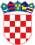 REPUBLIKA HRVATSKABJELOVARSKO BILOGORSKA ŽUPANIJA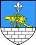 OPĆINA SIRAČOpćinsko vijećeNa temelju članka 39. Zakona o proračunu ("Narodne novine br. 87/08, 136/12, 15/15) i članka 32. Statuta Općine Sirač ("Županijski glasnik - Službeno glasilo Bjelovarsko-bilogorske županije" br.19/09, 06/10, 03/13, 1/18), Općinsko vijeće Općine Sirač na svojoj 19. sjednici 7. saziva održanoj 01.07.2019. godine i 20. sjednici 7. saziva održanoj 03.07.2019. godine donosi:Odluku o II izmjenama i dopunama Proračuna Općine Sirač za 2019. godinuOPĆI DIOČlanak 1.U izmjenama Proračuna Općine Sirač za 2019. godinu ("Županijski glasnik - Službeno glasnilo Bjelovarsko-bilogorske županije" broj 2/19) članak 1. mijenja se i glasi: Proračuna Općine Sirač za 2019. godinu (u daljnjem tekstu: Proračun) sastoji se od:RASPOLOŽIVA SREDSTAVA IZ PRETHODNIH GODINARAČUN FINANCIRANJAČlanak 2.Prihodi i primici, te rashodi i izdaci po ekonomskoj klasifikaciji Proračuna Općine Sirač u II. izmjenama i dopunama proračuna povećavaju se, odnosno smanjuju kako slijedi:Str.1Članak 3.U posebnom dijelu II. Izmjena i dopuna Proračuna Općine Sirač za 2019. godinu, rashodi i izdaci povećavaju se odnosno smanjuju unutar proračuna rashoda i izdataka na slijedećim programima i aktivnostima kako slijedi:II Izmjene i dopune Proračuna za 2019. godinuPosebni dio - Rashodi i izdaciRačun/Pozicija1Program1015Akt. A100043Izv. 1 3311312313321Akt. A100044Opis2Javna uprava - komunalna djelatnostRedovan radFunkcija: 0660 Rashodi vezani uz stanovanje i kom. pogodnosti koji nisu drugdje svrstaniPlaće (Bruto)Ostali rashodi za zaposleneDoprinosi na plaćeNaknade troškova zaposlenimaJavni radovi - Revitalizacija javnihpovršinaI Izmjene 2019. g.31.006.475,00418.900,00295.000,0076.300,0032.000,0015.600,00254.650,00Povećanje/smanjenje487.345,000,000,000,000,000,00-201.780,00Novi plan 2019.g.II Izmjene51.093.820,00418.900,00295.000,0076.300,0032.000,0015.600,0052.870,00Indeks 5/36108,68%100,00%100,00%100,00%100,00%100,00%20,76%Izv.4311313321Funkcija: 0660 Rashodi vezani uz stanovanje i kom. pogodnosti koji nisu drugdje svrstaniPlaće (Bruto) Doprinosi na plaćeNaknade troškova zaposlenima210.000,0034.650,0010.000,00-165.100,00-27.250,00-9.430,0044.900,007.400,00570,0021,38%21,36%5,70%Akt. K100046Izv. 1422423Akt. T100047Izv. 1 3322323329Program1016Akt. T100048Izv. 1322323329Akt. T100049Izv. 1322323Akt. T100050Izv. 1322323Akt. T100068Izv. 1322323Akt. T100092Izv. 1323Nabava strojeva i opremeFunkcija: 0660 Rashodi vezani uz stanovanje i kom. pogodnosti koji nisu drugdje svrstaniPostrojenja i oprema Prijevozna sredstvaOdržavanje strojeva i opreme Funkcija: 0111 Izvršna i zakonodavna tijela Rashodi za materijal i energijuRashodi za uslugeOstali nespomenuti rashodi poslovanjaOdržavanje komunalneinfrastruktureOdržavanje nerazvrstanih cesta Funkcija: 0451 Cestovni  promet Rashodi za materijal i energijuRashodi za uslugeOstali nespomenuti rashodi poslovanjaOdržavanje javne rasvjete Funkcija: 0620 Razvoj zajednice Rashodi za materijal i energijuRashodi za uslugeOdržavanje javnih i zelenih površinaFunkcija: 0620 Razvoj zajednice Rashodi za materijal i energiju Rashodi za uslugeOdržavanje ostale infrastruktureFunkcija: 0630 Opskrba vodom Rashodi za materijal i energiju Rashodi za uslugeOdržavanje mlinskog kanalaFunkcija: 0660 Rashodi vezani uz stanovanje i kom. pogodnosti koji nisu drugdje svrstaniRashodi za usluge143.000,00143.000,000,00189.925,00115.425,0066.500,008.000,00981.000,00676.000,00110.000,00553.500,0012.500,00241.000,00142.000,0099.000,0051.000,0026.000,0025.000,008.000,001.000,007.000,005.000,005.000,00280.000,0030.000,00250.000,009.125,009.125,000,000,0010.000,000,000,000,000,000,000,000,000,000,000,000,000,000,0010.000,0010.000,00423.000,00173.000,00250.000,00199.050,00124.550,0066.500,008.000,00991.000,00676.000,00110.000,00553.500,0012.500,00241.000,00142.000,0099.000,0051.000,0026.000,0025.000,008.000,001.000,007.000,0015.000,0015.000,00295,80%120,98%104,80%107,91%100,00%100,00%101,02%100,00%100,00%100,00%100,00%100,00%100,00%100,00%100,00%100,00%100,00%100,00%100,00%100,00%300,00%300,00%II Izmjene i dopune Proračuna za 2019. godinuPosebni dio - Rashodi i izdaciRačun/Pozicija1Akt. K100113Izv. 1	4 5323421Akt. K100114Izv. 1421Akt. K100115Izv. 1421Akt. K100116Izv. 1421Akt. K100118Izv. 1421Program1018Akt. A100097Izv.451Akt. A100098Izv.451Akt. A100099Izv. 1323421Akt. K100057Izv.421451Akt. T100056Izv.322323Program1019Akt. A100058Izv. 1323Akt. K100067Izv.422Opis2Ulica Nikole Tesle Funkcija: 0451 Cestovni promet Rashodi za uslugeGrađevinski objektiUlica Kralja Zvonimira Funkcija: 0451 Cestovni promet Građevinski objektiKrešimirova ulica Funkcija: 0451 Cestovni promet Građevinski objektiUlica Augusta Šenoe Funkcija: 0451 Cestovni promet Građevinski objektiTomislavova ulica Funkcija: 0451 Cestovni promet Građevinski objektiUpravljanje grobljimaMrtvačnica PakraniFunkcija: 0660 Rashodi vezani uz stanovanje i kom. pogodnosti koji nisu drugdje svrstaniDodatna ulaganja na građevinskimobjektimaMrtvačnica BijelaFunkcija: 0660 Rashodi vezani uz stanovanje i kom. pogodnosti koji nisu drugdje svrstaniDodatna ulaganja na građevinskimobjektimaMrtvačnica Miljanovac Funkcija: 0620 Razvoj zajednice Rashodi za uslugeGrađevinski objektiOpremanje grobljaFunkcija: 0660 Rashodi vezani uz stanovanje i kom. pogodnosti koji nisu drugdje svrstaniGrađevinski objektiDodatna ulaganja na građevinskimobjektimaTekuće održavanje grobljaFunkcija: 0660 Rashodi vezani uz stanovanje i kom. pogodnosti koji nisu drugdje svrstaniRashodi za materijal i energiju Rashodi za uslugeZaštita okolišaRedovne aktivnosti Funkcija: 0620 Razvoj zajednice Rashodi za uslugeNabava opreme za zaštitu okolišaFunkcija: 0660 Rashodi vezani uz stanovanje i kom. pogodnosti koji nisu drugdje svrstaniPostrojenja i opremaI Izmjene 2019. g.3195.250,000,00195.250,0075.000,0075.000,0075.000,0075.000,0032.000,0032.000,0075.000,0075.000,00258.000,0040.000,0040.000,0060.000,0060.000,0063.000,000,0063.000,0085.000,0080.000,005.000,0010.000,005.000,005.000,0083.000,0083.000,0083.000,000,000,00Povećanje/smanjenje4504.750,000,00504.750,00-75.000,00-75.000,00-75.000,00-75.000,00-32.000,00-32.000,00-75.000,00-75.000,00100.000,0060.000,0060.000,0040.000,0040.000,000,000,000,000,000,000,000,000,000,00150.374,000,000,00150.374,00150.374,00Novi plan 2019.g.II Izmjene5700.000,000,00700.000,000,000,000,000,000,000,000,000,00358.000,00100.000,00100.000,00100.000,00100.000,0063.000,000,0063.000,0085.000,0080.000,005.000,0010.000,005.000,005.000,00233.374,0083.000,0083.000,00150.374,00150.374,00Indeks 5/36358,51%358,51%0,00%0,00%0,00%0,00%0,00%0,00%0,00%0,00%138,76%250,00%250,00%166,67%166,67%100,00%100,00%100,00%100,00%100,00%100,00%100,00%100,00%281,17%100,00%100,00%Str.17rptI2P-1Članak 4.izmjene i dopune Plana razvojnih programa Općine Sirač za 2019. godinu povećavaju se, odnosno smanjuju kako slijedi:Članak 5.II. izmjene i dopune Proračuna Općine Sirač za 2019. godinu objavit će se u Županijskom glasniku Bjelovarsko-bilogorske županije i na Internet stranici Općine Sirač, a stupaju na snagu osmog dana od dana objave.Klasa: 400-08/19-01/3 UrBroj: 2111/04-01-19-2Sirač, 03.07.2019. godinePredsjednik vijeća: Stjepan Juraić, ing.str.Str.24RAČUN PRIHODA I RASHODAI Izmjene 2019. g.Povećanje /smanjenjeNovi plan za 2019. g.II IzmjeneIndeksPrihodi poslovanja15.752.236,00 kn1.711.917,84 kn17.464.153,84 kn110,87%Prihodi od prodaje nefinancijske imovine178.200,00 kn4.800,00 kn183.000,00 kn102,69%UKUPNO PRIHODA15.930.436,00 kn1.716.717,84 kn17.647.153,84 kn110,78%Rashodi poslovanja9.881.976,00 kn-33.134,00 kn9.848.842,00 kn99,66%Rashodi za nabavu nefinancijske imovine6.048.460,00 kn2.642.209,00 kn8.690.669,00 kn143,68%UKUPNO RASHODARAZLIKA VIŠAK/MANJAK15.930.436,00 kn2.609.075,00 kn18.539.511,00 kn116,38%UKUPNO RASHODARAZLIKA VIŠAK/MANJAK0,00 kn-892.357,16 kn-892.357,16 knUkupan donos viška/manjka iz prethodnih godina0,00 kn892.357,16 kn892.357,16 knDio koji će se rasporediti/pokriti u razdoblju0,00 kn0,00 kn0,00 knPrimici od financijske imovine i zaduživanja0,00 kn0,00 kn0,00 knIzdaci za financijsku imovinu i otplate zajmova0,00 kn0,00 kn0,00 knNETO FINANCIRANJE0,00 kn0,00 kn0,00 knVIŠAK/MANJAK + NETO FINANCIRANJE + RASPOLOŽIVA SREDSTVA IZ PRETHODNIH GODINA0,00 kn-892.357,16 kn-892.357,16 knII Izmjene i dopune Proračuna za 2019. godinuOpći dio - Prihodi i primiciII Izmjene i dopune Proračuna za 2019. godinuOpći dio - Prihodi i primiciII Izmjene i dopune Proračuna za 2019. godinuOpći dio - Prihodi i primiciII Izmjene i dopune Proračuna za 2019. godinuOpći dio - Prihodi i primiciII Izmjene i dopune Proračuna za 2019. godinuOpći dio - Prihodi i primiciII Izmjene i dopune Proračuna za 2019. godinuOpći dio - Prihodi i primiciII Izmjene i dopune Proračuna za 2019. godinuOpći dio - Prihodi i primiciRačun/ Pozicija1Račun/ Pozicija1Opis2I Izmjene 2019. g.3Povećanje/smanjenje4Novi plan 2019.g.II Izmjene5Indeks 5/366Prihodi poslovanja15.752.236,001.711.917,8417.464.153,84110,87%61Prihodi od poreza5.661.875,00347.248,006.009.123,00106,13%611Porez i prirez na dohodak5.459.875,00347.248,005.807.123,00106,36%613Porezi na imovinu181.000,000,00181.000,00100,00%614Porezi na robu i usluge21.000,000,0021.000,00100,00%63Pomoći iz inozemstva (darovnice) i od subjekata unutar općeg proračuna8.157.581,00699.135,438.856.716,43108,57%633Pomoći iz proračuna5.981.385,00-2.607.782,573.373.602,4356,40%634Pomoći od ostalihsubjekata unutar općeg proračuna261.650,00-201.780,0059.870,0022,88%635Pomoći izravnanja zadecentralizirane funkcije210.000,000,00210.000,00100,00%638Pomoći temeljemprijenosa EU sredstava1.704.546,003.508.698,005.213.244,00305,84%64Prihodi od imovine414.460,000,00414.460,00100,00%641Prihodi od financijske imovine2.250,000,002.250,00100,00%642Prihodi od nefinancijske imovine412.210,000,00412.210,00100,00%65Prihodi od upravnih i administrativnih pristojbi, pristojbi po posebnim propisima i naknada1.345.700,00631.534,411.977.234,41146,93%651Upravne i administrativne pristojbe5.300,000,005.300,00100,00%652Prihodi po posebnim propisima830.400,00631.534,411.461.934,41176,05%653Komunalni doprinosi i naknade510.000,000,00510.000,00100,00%66Prihodi od prodaje proizvoda i robe te pruženih usluga i prihodi od donacija168.520,0034.000,00202.520,00120,18%661Prihodi od prodaje proizvoda i robe te pruženih usluga115.950,0034.000,00149.950,00129,32%663Donacije od pravnih i fizičkih osoba izvan opće države52.570,000,0052.570,00100,00%68Kazne, upravne mjere i ostali prihodi4.100,000,004.100,00100,00%683Ostali prihodi4.100,000,004.100,00100,00%7Prihodi od prodaje nefinancijske imovine178.200,004.800,00183.000,00102,69%II Izmjene i dopune Proračuna za 2019. godinuOpći dio - Prihodi i primiciII Izmjene i dopune Proračuna za 2019. godinuOpći dio - Prihodi i primiciII Izmjene i dopune Proračuna za 2019. godinuOpći dio - Prihodi i primiciII Izmjene i dopune Proračuna za 2019. godinuOpći dio - Prihodi i primiciII Izmjene i dopune Proračuna za 2019. godinuOpći dio - Prihodi i primiciII Izmjene i dopune Proračuna za 2019. godinuOpći dio - Prihodi i primiciII Izmjene i dopune Proračuna za 2019. godinuOpći dio - Prihodi i primiciRačun/ Pozicija1Račun/ Pozicija1Opis2I Izmjene 2019. g.3Povećanje/smanjenje4Novi plan 2019.g.II Izmjene5Indeks 5/3672Prihodi od prodaje proizvedene dugotrajne imovine178.200,004.800,00183.000,00102,69%721Prihodi od prodajegrađevinskih objekata92.200,004.800,0097.000,00105,21%722Prihodi od prodaje postrojenja i opreme85.000,000,0085.000,00100,00%724Prihodi od prodaje knjiga, umjetničkih djela i ostalih izložbenih vrijednosti1.000,000,001.000,00100,00%UKUPNO15.930.436,001.716.717,8417.647.153,84110,78%II Izmjene i dopune Proračuna za 2019. godinuOpći dio - Rashodi i izdaciII Izmjene i dopune Proračuna za 2019. godinuOpći dio - Rashodi i izdaciII Izmjene i dopune Proračuna za 2019. godinuOpći dio - Rashodi i izdaciII Izmjene i dopune Proračuna za 2019. godinuOpći dio - Rashodi i izdaciII Izmjene i dopune Proračuna za 2019. godinuOpći dio - Rashodi i izdaciII Izmjene i dopune Proračuna za 2019. godinuOpći dio - Rashodi i izdaciII Izmjene i dopune Proračuna za 2019. godinuOpći dio - Rashodi i izdaciRačun/ Pozicija1Račun/ Pozicija1Opis2I Izmjene 2019. g.3Povećanje/smanjenje4Novi plan 2019.g.II Izmjene5Indeks 5/363Rashodi poslovanja9.881.976,00-33.134,009.848.842,0099,66%31Rashodi za zaposlene2.885.646,00-161.100,002.724.546,0094,42%311Plaće (Bruto)2.379.031,00-165.100,002.213.931,0093,06%312Ostali rashodi za zaposlene130.750,0031.250,00162.000,00123,90%313Doprinosi na plaće375.865,00-27.250,00348.615,0092,75%32Materijalni rashodi4.821.280,0094.216,004.915.496,00101,95%321Naknade troškovazaposlenima432.570,00-9.430,00423.140,0097,82%322Rashodi za materijal i energiju869.295,0079.555,00948.850,00109,15%323Rashodi za usluge3.052.975,0019.710,003.072.685,00100,65%324Naknade troškova osobama izvan radnog odnosa28.600,009.300,0037.900,00132,52%329Ostali nespomenuti rashodi poslovanja437.840,00-4.919,00432.921,0098,88%34Financijski rashodi23.600,000,0023.600,00100,00%343Ostali financijski rashodi23.600,000,0023.600,00100,00%35Subvencije47.000,000,0047.000,00100,00%352Subvencije trgovačkim društvima, poljoprivrednicima i obrtnicima izvan javnog sektora47.000,000,0047.000,00100,00%36Pomoći dane u inozemstvo i unutar opće države905.600,0014.000,00919.600,00101,55%363Pomoći unutar općeg proračuna225.000,000,00225.000,00100,00%366Pomoć korisnicima drugih proračuna680.600,0014.000,00694.600,00102,06%37Naknade građanima i kućanstvima na temelju osiguranja i druge naknade179.550,005.000,00184.550,00102,78%372Ostale naknadegrađanima i kućanstvima iz proračuna179.550,005.000,00184.550,00102,78%38Ostali rashodi1.019.300,0014.750,001.034.050,00101,45%381Tekuće donacije579.300,0014.750,00594.050,00102,55%382Kapitalne donacije105.000,000,00105.000,00100,00%383Kazne, penali i naknadeštete20.000,000,0020.000,00100,00%386Kapitalne pomoći315.000,000,00315.000,00100,00%4Rashodi za nabavu nefinancijske imovine6.048.460,002.642.209,008.690.669,00143,68%II Izmjene i dopune Proračuna za 2019. godinuOpći dio - Rashodi i izdaciII Izmjene i dopune Proračuna za 2019. godinuOpći dio - Rashodi i izdaciII Izmjene i dopune Proračuna za 2019. godinuOpći dio - Rashodi i izdaciII Izmjene i dopune Proračuna za 2019. godinuOpći dio - Rashodi i izdaciII Izmjene i dopune Proračuna za 2019. godinuOpći dio - Rashodi i izdaciII Izmjene i dopune Proračuna za 2019. godinuOpći dio - Rashodi i izdaciII Izmjene i dopune Proračuna za 2019. godinuOpći dio - Rashodi i izdaciRačun/ Pozicija1Račun/ Pozicija1Opis2I Izmjene 2019. g.3Povećanje/smanjenje4Novi plan 2019.g.II Izmjene5Indeks 5/3641Rashodi za nabavu neproizvedene imovin180.000,00e0,00180.000,00100,00%411Materijalna imovina - prirodna bogatstva180.000,000,00180.000,00100,00%42Rashodi za nabavu proizvedene dugotrajne imovine1.731.360,001.289.439,003.020.799,00174,48%421Građevinski objekti1.141.060,00382.850,001.523.910,00133,55%422Postrojenja i oprema545.300,00636.589,001.181.889,00216,74%423Prijevozna sredstva0,00250.000,00250.000,00424Knjige, umjetnička djela i ostale izložbene vrijednost5.000,00i0,005.000,00100,00%426Nematerijalna proizvedena imovina40.000,0020.000,0060.000,00150,00%45Rashodi za dodatna ulaganja na nefinancijskoj imovini4.137.100,001.352.770,005.489.870,00132,70%451Dodatna ulaganja nagrađevinskim objektima3.897.100,001.352.770,005.249.870,00134,71%454Dodatna ulaganja za ostalu nefinancijsku imovinu240.000,000,00240.000,00100,00%UKUPNO15.930.436,002.609.075,0018.539.511,00116,38%II Izmjene i dopune Proračuna za 2019. godinuPosebni dio - Rashodi i izdaciII Izmjene i dopune Proračuna za 2019. godinuPosebni dio - Rashodi i izdaciII Izmjene i dopune Proračuna za 2019. godinuPosebni dio - Rashodi i izdaciII Izmjene i dopune Proračuna za 2019. godinuPosebni dio - Rashodi i izdaciII Izmjene i dopune Proračuna za 2019. godinuPosebni dio - Rashodi i izdaciII Izmjene i dopune Proračuna za 2019. godinuPosebni dio - Rashodi i izdaciII Izmjene i dopune Proračuna za 2019. godinuPosebni dio - Rashodi i izdaciII Izmjene i dopune Proračuna za 2019. godinuPosebni dio - Rashodi i izdaciII Izmjene i dopune Proračuna za 2019. godinuPosebni dio - Rashodi i izdaciII Izmjene i dopune Proračuna za 2019. godinuPosebni dio - Rashodi i izdaciII Izmjene i dopune Proračuna za 2019. godinuPosebni dio - Rashodi i izdaciII Izmjene i dopune Proračuna za 2019. godinuPosebni dio - Rashodi i izdaciII Izmjene i dopune Proračuna za 2019. godinuPosebni dio - Rashodi i izdaciII Izmjene i dopune Proračuna za 2019. godinuPosebni dio - Rashodi i izdaciRačun/Pozicija1Račun/Pozicija1Račun/Pozicija1Račun/Pozicija1Račun/Pozicija1Račun/Pozicija1Račun/Pozicija1Račun/Pozicija1Račun/Pozicija1Opis2I Izmjene 2019. g.3Povećanje/smanjenje4Novi plan 2019.g.II Izmjene5Indeks 5/36RAZDJEL001RAZDJEL001RAZDJEL001RAZDJEL001RAZDJEL001RAZDJEL001RAZDJEL001RAZDJEL001RAZDJEL001PREDSTAVNIČKA I IZVRŠNATIJELA906.740,00-4.479,00902.261,0099,51%GLAVA00101GLAVA00101GLAVA00101GLAVA00101GLAVA00101GLAVA00101GLAVA00101GLAVA00101GLAVA00101OPĆINSKO VIJEĆE397.100,00-10.479,00386.621,0097,36%Program1001Program1001Program1001Program1001Program1001Program1001Program1001Program1001Program1001Javna uprava224.500,0013.500,00238.000,00106,01%Akt. A100001Akt. A100001Akt. A100001Akt. A100001Akt. A100001Akt. A100001Akt. A100001Akt. A100001Akt. A100001Redovne aktivnostiFunkcija: 0111 Izvršna i zakonodavna tijela168.000,000,00168.000,00100,00%Izv.1Redovne aktivnostiFunkcija: 0111 Izvršna i zakonodavna tijela168.000,000,00168.000,00100,00%323323323323323Rashodi za usluge133.000,000,00133.000,00100,00%329329329329329Ostali nespomenuti rashodi poslovanja35.000,000,0035.000,00100,00%Akt. A100059Akt. A100059Akt. A100059Akt. A100059Akt. A100059Akt. A100059Akt. A100059Akt. A100059Akt. A100059Dani Općine Sirač, blagdani i proslaveFunkcija: 0111 Izvršna i zakonodavna tijela48.000,000,0048.000,00100,00%Izv.1Dani Općine Sirač, blagdani i proslaveFunkcija: 0111 Izvršna i zakonodavna tijela48.000,000,0048.000,00100,00%323323323323323Rashodi za usluge0,001.300,001.300,00329329329329329Ostali nespomenuti rashodi poslovanja48.000,00-1.300,0046.700,0097,29%Akt. A100060Akt. A100060Akt. A100060Akt. A100060Akt. A100060Akt. A100060Akt. A100060Akt. A100060Akt. A100060Ostale prigodne proslaveFunkcija: 0474 Višenamjenski razvojni projekti5.000,000,005.000,00100,00%Izv.1Ostale prigodne proslaveFunkcija: 0474 Višenamjenski razvojni projekti5.000,000,005.000,00100,00%329329329329329Ostali nespomenuti rashodi poslovanja5.000,000,005.000,00100,00%Akt. A100069Akt. A100069Akt. A100069Akt. A100069Akt. A100069Akt. A100069Akt. A100069Akt. A100069Akt. A100069Savjet mladihFunkcija: 0111 Izvršna i zakonodavna tijela3.500,0013.500,0017.000,00485,71%Izv.1Savjet mladihFunkcija: 0111 Izvršna i zakonodavna tijela3.500,0013.500,0017.000,00485,71%322322322322322Rashodi za materijal i energiju1.000,000,001.000,00100,00%329329329329329Ostali nespomenuti rashodi poslovanja2.500,0013.500,0016.000,00640,00%Program1002Program1002Program1002Program1002Program1002Program1002Program1002Program1002Program1002Izbori172.600,00-23.979,00148.621,0086,11%Akt. A100061Izv.	4Akt. A100061Izv.	4Akt. A100061Izv.	4Akt. A100061Izv.	4Akt. A100061Izv.	4Akt. A100061Izv.	4Akt. A100061Izv.	4Akt. A100061Izv.	4Akt. A100061Izv.	4Predsjednički izboriFunkcija: 0160 Opće javne usluge koje nisudrugdje svrstane52.800,000,0052.800,00100,00%322322322322322Rashodi za materijal i energiju2.000,000,002.000,00100,00%323323323323323Rashodi za usluge500,000,00500,00100,00%329329329329329Ostali nespomenuti rashodi poslovanja50.000,000,0050.000,00100,00%343343343343343Ostali financijski rashodi300,000,00300,00100,00%Akt. A100062Izv.	4Akt. A100062Izv.	4Akt. A100062Izv.	4Akt. A100062Izv.	4Akt. A100062Izv.	4Akt. A100062Izv.	4Akt. A100062Izv.	4Akt. A100062Izv.	4Akt. A100062Izv.	4Izbori za EU parlamentFunkcija: 0160 Opće javne usluge koje nisudrugdje svrstane52.800,00-18.979,0033.821,0064,05%322322322322322Rashodi za materijal i energiju2.000,00-2.000,000,000,00%323323323323323Rashodi za usluge500,000,00500,00100,00%329329329329329Ostali nespomenuti rashodi poslovanja50.000,00-16.979,0033.021,0066,04%343343343343343Ostali financijski rashodi300,000,00300,00100,00%Akt. A100064Izv. 1	4Akt. A100064Izv. 1	4Akt. A100064Izv. 1	4Akt. A100064Izv. 1	4Akt. A100064Izv. 1	4Akt. A100064Izv. 1	4Akt. A100064Izv. 1	4Akt. A100064Izv. 1	4Akt. A100064Izv. 1	4Izbori za Vijeća nacionalnih manjinaFunkcija: 0160 Opće javne usluge koje nisudrugdje svrstane67.000,00-5.000,0062.000,0092,54%322322322322322Rashodi za materijal i energiju1.000,000,001.000,00100,00%323323323323323Rashodi za usluge1.000,000,001.000,00100,00%329329329329329Ostali nespomenuti rashodi poslovanja50.000,000,0050.000,00100,00%381381381381381Tekuće donacije15.000,00-5.000,0010.000,0066,67%GLAVA00102GLAVA00102GLAVA00102GLAVA00102GLAVA00102GLAVA00102GLAVA00102GLAVA00102GLAVA00102URED NAČELNIKA495.640,000,00495.640,00100,00%Program1003Program1003Program1003Program1003Program1003Program1003Program1003Program1003Program1003Javna uprava i administracija495.640,000,00495.640,00100,00%Akt. A100004Akt. A100004Akt. A100004Akt. A100004Akt. A100004Akt. A100004Akt. A100004Akt. A100004Akt. A100004Redovan radFunkcija: 0111 Izvršna i zakonodavna tijela466.640,000,00466.640,00100,00%Izv.1Redovan radFunkcija: 0111 Izvršna i zakonodavna tijela466.640,000,00466.640,00100,00%II Izmjene i dopune Proračuna za 2019. godinuPosebni dio - Rashodi i izdaciII Izmjene i dopune Proračuna za 2019. godinuPosebni dio - Rashodi i izdaciII Izmjene i dopune Proračuna za 2019. godinuPosebni dio - Rashodi i izdaciII Izmjene i dopune Proračuna za 2019. godinuPosebni dio - Rashodi i izdaciII Izmjene i dopune Proračuna za 2019. godinuPosebni dio - Rashodi i izdaciII Izmjene i dopune Proračuna za 2019. godinuPosebni dio - Rashodi i izdaciII Izmjene i dopune Proračuna za 2019. godinuPosebni dio - Rashodi i izdaciII Izmjene i dopune Proračuna za 2019. godinuPosebni dio - Rashodi i izdaciII Izmjene i dopune Proračuna za 2019. godinuPosebni dio - Rashodi i izdaciII Izmjene i dopune Proračuna za 2019. godinuPosebni dio - Rashodi i izdaciII Izmjene i dopune Proračuna za 2019. godinuPosebni dio - Rashodi i izdaciII Izmjene i dopune Proračuna za 2019. godinuPosebni dio - Rashodi i izdaciII Izmjene i dopune Proračuna za 2019. godinuPosebni dio - Rashodi i izdaciII Izmjene i dopune Proračuna za 2019. godinuPosebni dio - Rashodi i izdaciRačun/Pozicija1Račun/Pozicija1Račun/Pozicija1Račun/Pozicija1Račun/Pozicija1Račun/Pozicija1Račun/Pozicija1Račun/Pozicija1Račun/Pozicija1Opis2I Izmjene 2019. g.3Povećanje/smanjenje4Novi plan 2019.g.II Izmjene5Indeks 5/36311311311311311Plaće (Bruto)296.000,000,00296.000,00100,00%313313313313313Doprinosi na plaće48.840,000,0048.840,00100,00%321321321321321Naknade troškova zaposlenima82.800,000,0082.800,00100,00%324324324324324Naknade troškova osobama izvan radnogodnosa3.000,000,003.000,00100,00%329329329329329Ostali nespomenuti rashodi poslovanja36.000,000,0036.000,00100,00%Akt. A100005Akt. A100005Akt. A100005Akt. A100005Akt. A100005Akt. A100005Akt. A100005Akt. A100005Akt. A100005Proračunska pričuvaFunkcija: 0111 Izvršna i zakonodavna tijela20.000,000,0020.000,00100,00%Izv.1Proračunska pričuvaFunkcija: 0111 Izvršna i zakonodavna tijela20.000,000,0020.000,00100,00%383383383383383Kazne, penali i naknade štete20.000,000,0020.000,00100,00%Akt. A100088Akt. A100088Akt. A100088Akt. A100088Akt. A100088Akt. A100088Akt. A100088Akt. A100088Akt. A100088Općinska prekogranična suradnjaFunkcija: 0111 Izvršna i zakonodavna tijela9.000,000,009.000,00100,00%Izv.1Općinska prekogranična suradnjaFunkcija: 0111 Izvršna i zakonodavna tijela9.000,000,009.000,00100,00%321321321321321Naknade troškova zaposlenima5.500,000,005.500,00100,00%329329329329329Ostali nespomenuti rashodi poslovanja3.500,000,003.500,00100,00%GLAVA00103GLAVA00103GLAVA00103GLAVA00103GLAVA00103GLAVA00103GLAVA00103GLAVA00103GLAVA00103VIJEĆA NACIONALNIHMANJINA14.000,006.000,0020.000,00142,86%Program1004Program1004Program1004Program1004Program1004Program1004Program1004Program1004Program1004Nacionalne manjine14.000,006.000,0020.000,00142,86%Akt. A100006Akt. A100006Akt. A100006Akt. A100006Akt. A100006Akt. A100006Akt. A100006Akt. A100006Akt. A100006Vijeće češke nacionalne manjineFunkcija: 0111 Izvršna i zakonodavna tijela4.000,006.000,0010.000,00250,00%Izv.1Vijeće češke nacionalne manjineFunkcija: 0111 Izvršna i zakonodavna tijela4.000,006.000,0010.000,00250,00%322322322322322Rashodi za materijal i energiju470,00430,00900,00191,49%323323323323323Rashodi za usluge630,00970,001.600,00253,97%324324324324324Naknade troškova osobama izvan radnogodnosa400,001.100,001.500,00375,00%329329329329329Ostali nespomenuti rashodi poslovanja500,00500,001.000,00200,00%381381381381381Tekuće donacije2.000,003.000,005.000,00250,00%Akt. A100007Akt. A100007Akt. A100007Akt. A100007Akt. A100007Akt. A100007Akt. A100007Akt. A100007Akt. A100007Vijeće srpske nacionalne manjineFunkcija: 0111 Izvršna i zakonodavna tijela10.000,000,0010.000,00100,00%Izv.15Vijeće srpske nacionalne manjineFunkcija: 0111 Izvršna i zakonodavna tijela10.000,000,0010.000,00100,00%322322322322322Rashodi za materijal i energiju100,000,00100,00100,00%323323323323323Rashodi za usluge400,000,00400,00100,00%324324324324324Naknade troškova osobama izvan radnogodnosa1.200,00-200,001.000,0083,33%329329329329329Ostali nespomenuti rashodi poslovanja7.300,00-800,006.500,0089,04%381381381381381Tekuće donacije1.000,001.000,002.000,00200,00%RAZDJEL002RAZDJEL002RAZDJEL002RAZDJEL002RAZDJEL002RAZDJEL002RAZDJEL002RAZDJEL002RAZDJEL002JEDINSTVENI UPRAVNI ODJEL15.023.696,002.613.554,0017.637.250,00117,40%GLAVA00201GLAVA00201GLAVA00201GLAVA00201GLAVA00201GLAVA00201GLAVA00201GLAVA00201GLAVA00201JEDINSTVENI UPRAVNI ODJEL10.931.161,001.912.285,0012.843.446,00117,49%Program1005Program1005Program1005Program1005Program1005Program1005Program1005Program1005Program1005Javna uprava i administracija1.139.690,00252.400,001.392.090,00122,15%Akt. A100008Akt. A100008Akt. A100008Akt. A100008Akt. A100008Akt. A100008Akt. A100008Akt. A100008Akt. A100008Administrativno, tehničko i stručnoosobljeFunkcija: 0111 Izvršna i zakonodavna tijela519.890,000,00519.890,00100,00%Izv.1Administrativno, tehničko i stručnoosobljeFunkcija: 0111 Izvršna i zakonodavna tijela519.890,000,00519.890,00100,00%311311311311311Plaće (Bruto)376.000,000,00376.000,00100,00%312312312312312Ostali rashodi za zaposlene54.450,000,0054.450,00100,00%313313313313313Doprinosi na plaće62.040,000,0062.040,00100,00%321321321321321Naknade troškova zaposlenima27.400,000,0027.400,00100,00%Akt. A100009Akt. A100009Akt. A100009Akt. A100009Akt. A100009Akt. A100009Akt. A100009Akt. A100009Akt. A100009Stručno osposobljavanjeFunkcija: 0111 Izvršna i zakonodavna tijela9.000,008.400,0017.400,00193,33%Izv.14Stručno osposobljavanjeFunkcija: 0111 Izvršna i zakonodavna tijela9.000,008.400,0017.400,00193,33%324324324324324Naknade troškova osobama izvan radnogodnosa9.000,008.400,0017.400,00193,33%II Izmjene i dopune Proračuna za 2019. godinuPosebni dio - Rashodi i izdaciII Izmjene i dopune Proračuna za 2019. godinuPosebni dio - Rashodi i izdaciII Izmjene i dopune Proračuna za 2019. godinuPosebni dio - Rashodi i izdaciII Izmjene i dopune Proračuna za 2019. godinuPosebni dio - Rashodi i izdaciII Izmjene i dopune Proračuna za 2019. godinuPosebni dio - Rashodi i izdaciII Izmjene i dopune Proračuna za 2019. godinuPosebni dio - Rashodi i izdaciII Izmjene i dopune Proračuna za 2019. godinuPosebni dio - Rashodi i izdaciII Izmjene i dopune Proračuna za 2019. godinuPosebni dio - Rashodi i izdaciII Izmjene i dopune Proračuna za 2019. godinuPosebni dio - Rashodi i izdaciII Izmjene i dopune Proračuna za 2019. godinuPosebni dio - Rashodi i izdaciII Izmjene i dopune Proračuna za 2019. godinuPosebni dio - Rashodi i izdaciII Izmjene i dopune Proračuna za 2019. godinuPosebni dio - Rashodi i izdaciII Izmjene i dopune Proračuna za 2019. godinuPosebni dio - Rashodi i izdaciII Izmjene i dopune Proračuna za 2019. godinuPosebni dio - Rashodi i izdaciRačun/Pozicija1Račun/Pozicija1Račun/Pozicija1Račun/Pozicija1Račun/Pozicija1Račun/Pozicija1Račun/Pozicija1Račun/Pozicija1Račun/Pozicija1Opis2I Izmjene 2019. g.3Povećanje/smanjenje4Novi plan 2019.g.II Izmjene5Indeks 5/36Akt. A100010Akt. A100010Akt. A100010Akt. A100010Akt. A100010Akt. A100010Akt. A100010Akt. A100010Akt. A100010Zajednički troškovi službiFunkcija: 0111 Izvršna i zakonodavna tijela462.500,00-19.000,00443.500,0095,89%Izv.13Zajednički troškovi službiFunkcija: 0111 Izvršna i zakonodavna tijela462.500,00-19.000,00443.500,0095,89%321321321321321Naknade troškova zaposlenima15.000,000,0015.000,00100,00%322322322322322Rashodi za materijal i energiju55.000,002.000,0057.000,00103,64%323323323323323Rashodi za usluge333.000,00-20.000,00313.000,0093,99%329329329329329Ostali nespomenuti rashodi poslovanja36.500,00-1.000,0035.500,0097,26%343343343343343Ostali financijski rashodi23.000,000,0023.000,00100,00%Akt. A100012Akt. A100012Akt. A100012Akt. A100012Akt. A100012Akt. A100012Akt. A100012Akt. A100012Akt. A100012Nabava opremeFunkcija: 0111 Izvršna i zakonodavna tijela148.300,00263.000,00411.300,00277,34%Izv.1Nabava opremeFunkcija: 0111 Izvršna i zakonodavna tijela148.300,00263.000,00411.300,00277,34%322322322322322Rashodi za materijal i energiju10.000,0060.000,0070.000,00700,00%422422422422422Postrojenja i oprema93.300,00183.000,00276.300,00296,14%424424424424424Knjige, umjetnička djela i ostale izložbenevrijednosti5.000,000,005.000,00100,00%426426426426426Nematerijalna proizvedena imovina40.000,0020.000,0060.000,00150,00%Program1006Program1006Program1006Program1006Program1006Program1006Program1006Program1006Program1006Upravljanje imovinom4.985.800,001.463.620,006.449.420,00129,36%Akt. A100086Izv. 1Akt. A100086Izv. 1Akt. A100086Izv. 1Akt. A100086Izv. 1Akt. A100086Izv. 1Akt. A100086Izv. 1Akt. A100086Izv. 1Akt. A100086Izv. 1Akt. A100086Izv. 1Tekuće i investicijsko uređenjeHrvatskog domaFunkcija: 0660 Rashodi vezani uz stanovanje i kom. pogodnosti koji nisu drugdje svrstani793.000,00150.000,00943.000,00118,92%323323323323323Rashodi za usluge593.000,000,00593.000,00100,00%422422422422422Postrojenja i oprema200.000,00150.000,00350.000,00175,00%451451451451451Dodatna ulaganja na građevinskimobjektima0,000,000,00Akt. A100096Izv. 1	5Akt. A100096Izv. 1	5Akt. A100096Izv. 1	5Akt. A100096Izv. 1	5Akt. A100096Izv. 1	5Akt. A100096Izv. 1	5Akt. A100096Izv. 1	5Akt. A100096Izv. 1	5Akt. A100096Izv. 1	5Tekuće i investicijsko uređenjeprostora za udruge - H.dom - PakraFunkcija: 0660 Rashodi vezani uz stanovanje i kom. pogodnosti koji nisu drugdje svrstani354.100,00591.050,00945.150,00266,92%323323323323323Rashodi za usluge0,000,000,00451451451451451Dodatna ulaganja na građevinskimobjektima354.100,00591.050,00945.150,00266,92%Akt. A100100Akt. A100100Akt. A100100Akt. A100100Akt. A100100Akt. A100100Akt. A100100Akt. A100100Akt. A100100Tekuće i investicijsko i uređenje (bivša) škola PakraniFunkcija: 0620 Razvoj zajednice25.000,000,0025.000,00100,00%Izv.1Tekuće i investicijsko i uređenje (bivša) škola PakraniFunkcija: 0620 Razvoj zajednice25.000,000,0025.000,00100,00%323323323323323Rashodi za usluge25.000,000,0025.000,00100,00%Akt. A100104Akt. A100104Akt. A100104Akt. A100104Akt. A100104Akt. A100104Akt. A100104Akt. A100104Akt. A100104Adaptacija i uređenje bivšeg stana BlaževićFunkcija: 0620 Razvoj zajednice0,000,000,00Izv.1Adaptacija i uređenje bivšeg stana BlaževićFunkcija: 0620 Razvoj zajednice0,000,000,00322322322322322Rashodi za materijal i energiju0,000,000,00323323323323323Rashodi za usluge0,000,000,00Akt. A100105Akt. A100105Akt. A100105Akt. A100105Akt. A100105Akt. A100105Akt. A100105Akt. A100105Akt. A100105Adaptacija i uređenje prostorastreljanjeFunkcija: 0620 Razvoj zajednice67.500,0050.850,00118.350,00175,33%Izv.1Adaptacija i uređenje prostorastreljanjeFunkcija: 0620 Razvoj zajednice67.500,0050.850,00118.350,00175,33%322322322322322Rashodi za materijal i energiju3.000,0010.000,0013.000,00433,33%323323323323323Rashodi za usluge25.500,0039.500,0065.000,00254,90%422422422422422Postrojenja i oprema39.000,001.350,0040.350,00103,46%Akt. A100107Izv. 1Akt. A100107Izv. 1Akt. A100107Izv. 1Akt. A100107Izv. 1Akt. A100107Izv. 1Akt. A100107Izv. 1Akt. A100107Izv. 1Akt. A100107Izv. 1Akt. A100107Izv. 1Zgrada općine - tekuće i investicijsko uređenjeFunkcija: 0660 Rashodi vezani uz stanovanje i kom. pogodnosti koji nisu drugdje svrstani427.200,0010.000,00437.200,00102,34%322322322322322Rashodi za materijal i energiju10.000,000,0010.000,00100,00%323323323323323Rashodi za usluge367.200,0010.000,00377.200,00102,72%422422422422422Postrojenja i oprema50.000,000,0050.000,00100,00%II Izmjene i dopune Proračuna za 2019. godinuPosebni dio - Rashodi i izdaciII Izmjene i dopune Proračuna za 2019. godinuPosebni dio - Rashodi i izdaciII Izmjene i dopune Proračuna za 2019. godinuPosebni dio - Rashodi i izdaciII Izmjene i dopune Proračuna za 2019. godinuPosebni dio - Rashodi i izdaciII Izmjene i dopune Proračuna za 2019. godinuPosebni dio - Rashodi i izdaciII Izmjene i dopune Proračuna za 2019. godinuPosebni dio - Rashodi i izdaciII Izmjene i dopune Proračuna za 2019. godinuPosebni dio - Rashodi i izdaciII Izmjene i dopune Proračuna za 2019. godinuPosebni dio - Rashodi i izdaciII Izmjene i dopune Proračuna za 2019. godinuPosebni dio - Rashodi i izdaciII Izmjene i dopune Proračuna za 2019. godinuPosebni dio - Rashodi i izdaciII Izmjene i dopune Proračuna za 2019. godinuPosebni dio - Rashodi i izdaciII Izmjene i dopune Proračuna za 2019. godinuPosebni dio - Rashodi i izdaciII Izmjene i dopune Proračuna za 2019. godinuPosebni dio - Rashodi i izdaciII Izmjene i dopune Proračuna za 2019. godinuPosebni dio - Rashodi i izdaciRačun/Pozicija1Račun/Pozicija1Račun/Pozicija1Račun/Pozicija1Račun/Pozicija1Račun/Pozicija1Račun/Pozicija1Račun/Pozicija1Račun/Pozicija1Opis2I Izmjene 2019. g.3Povećanje/smanjenje4Novi plan 2019.g.II Izmjene5Indeks 5/36Akt. K100017Izv. 1	4Akt. K100017Izv. 1	4Akt. K100017Izv. 1	4Akt. K100017Izv. 1	4Akt. K100017Izv. 1	4Akt. K100017Izv. 1	4Akt. K100017Izv. 1	4Akt. K100017Izv. 1	4Akt. K100017Izv. 1	4Nabava imovine - otkup zemljištaFunkcija: 0660 Rashodi vezani uz stanovanje i kom. pogodnosti koji nisu drugdje svrstani60.000,000,0060.000,00100,00%411411411411411Materijalna imovina - prirodna bogatstva60.000,000,0060.000,00100,00%Akt. K100080Izv.	4Akt. K100080Izv.	4Akt. K100080Izv.	4Akt. K100080Izv.	4Akt. K100080Izv.	4Akt. K100080Izv.	4Akt. K100080Izv.	4Akt. K100080Izv.	4Akt. K100080Izv.	4Rekonstrukcija i opremanje domaŠibovacFunkcija: 0660 Rashodi vezani uz stanovanje i kom. pogodnosti koji nisu drugdje svrstani2.978.000,000,002.978.000,00100,00%451451451451451Dodatna ulaganja na građevinskimobjektima2.978.000,000,002.978.000,00100,00%Akt. K100119Akt. K100119Akt. K100119Akt. K100119Akt. K100119Akt. K100119Akt. K100119Akt. K100119Akt. K100119Adaptacija i investicijsko uređenjedoma kulture KIPFunkcija: 0620 Razvoj zajednice0,00541.720,00541.720,00Izv.15Adaptacija i investicijsko uređenjedoma kulture KIPFunkcija: 0620 Razvoj zajednice0,00541.720,00541.720,00451451451451451Dodatna ulaganja na građevinskimobjektima0,00541.720,00541.720,00Akt. K100121Akt. K100121Akt. K100121Akt. K100121Akt. K100121Akt. K100121Akt. K100121Akt. K100121Akt. K100121Izgradnja Turističko-kulturnog centra Sirač -TKC SiračFunkcija: 0620 Razvoj zajednice0,00120.000,00120.000,00Izv.1Izgradnja Turističko-kulturnog centra Sirač -TKC SiračFunkcija: 0620 Razvoj zajednice0,00120.000,00120.000,00451451451451451Dodatna ulaganja na građevinskimobjektima0,00120.000,00120.000,00Akt. T100013Akt. T100013Akt. T100013Akt. T100013Akt. T100013Akt. T100013Akt. T100013Akt. T100013Akt. T100013Redovno tekuće i investicijsko održavanje objekata i opremeFunkcija: 0111 Izvršna i zakonodavna tijela281.000,000,00281.000,00100,00%Izv.1Redovno tekuće i investicijsko održavanje objekata i opremeFunkcija: 0111 Izvršna i zakonodavna tijela281.000,000,00281.000,00100,00%322322322322322Rashodi za materijal i energiju146.000,000,00146.000,00100,00%323323323323323Rashodi za usluge132.000,000,00132.000,00100,00%329329329329329Ostali nespomenuti rashodi poslovanja3.000,000,003.000,00100,00%Program1007Program1007Program1007Program1007Program1007Program1007Program1007Program1007Program1007Javne potrebe u školstvu476.200,0014.000,00490.200,00102,94%Akt. A100018Akt. A100018Akt. A100018Akt. A100018Akt. A100018Akt. A100018Akt. A100018Akt. A100018Akt. A100018Predškolsko obrazovanjeFunkcija: 0911 Predškolsko obrazovanje392.600,0014.000,00406.600,00103,57%Izv.1Predškolsko obrazovanjeFunkcija: 0911 Predškolsko obrazovanje392.600,0014.000,00406.600,00103,57%323323323323323Rashodi za usluge1.000,000,001.000,00100,00%324324324324324Naknade troškova osobama izvan radnogodnosa10.000,000,0010.000,00100,00%366366366366366Pomoć korisnicima drugih proračuna381.600,0014.000,00395.600,00103,67%Akt. A100019Akt. A100019Akt. A100019Akt. A100019Akt. A100019Akt. A100019Akt. A100019Akt. A100019Akt. A100019Osnovnoškolsko obrazovanjeFunkcija: 0912 Osnovno obrazovanje3.800,000,003.800,00100,00%Izv.1Osnovnoškolsko obrazovanjeFunkcija: 0912 Osnovno obrazovanje3.800,000,003.800,00100,00%322322322322322Rashodi za materijal i energiju800,000,00800,00100,00%366366366366366Pomoć korisnicima drugih proračuna3.000,000,003.000,00100,00%Akt. A100020Akt. A100020Akt. A100020Akt. A100020Akt. A100020Akt. A100020Akt. A100020Akt. A100020Akt. A100020Srednjoškolsko i ostalo obrazovanjeFunkcija: 0922 Više srednjoškolsko obrazovanje79.800,000,0079.800,00100,00%Izv.1Srednjoškolsko i ostalo obrazovanjeFunkcija: 0922 Više srednjoškolsko obrazovanje79.800,000,0079.800,00100,00%372372372372372Ostale naknade građanima i kućanstvima iz proračuna79.800,000,0079.800,00100,00%Program1008Program1008Program1008Program1008Program1008Program1008Program1008Program1008Program1008Socijalna skrb151.750,005.000,00156.750,00103,29%Akt. A100021Akt. A100021Akt. A100021Akt. A100021Akt. A100021Akt. A100021Akt. A100021Akt. A100021Akt. A100021Novčana pomoćFunkcija: 1060 Stanovanje60.750,000,0060.750,00100,00%Izv.14Novčana pomoćFunkcija: 1060 Stanovanje60.750,000,0060.750,00100,00%372372372372372Ostale naknade građanima i kućanstvima iz proračuna60.750,000,0060.750,00100,00%Akt. A100022Akt. A100022Akt. A100022Akt. A100022Akt. A100022Akt. A100022Akt. A100022Akt. A100022Akt. A100022Naknada za troškove stanovanjaFunkcija: 1060 Stanovanje10.000,000,0010.000,00100,00%Izv.1Naknada za troškove stanovanjaFunkcija: 1060 Stanovanje10.000,000,0010.000,00100,00%372372372372372Ostale naknade građanima i kućanstvima iz proračuna10.000,000,0010.000,00100,00%Akt. A100023Akt. A100023Akt. A100023Akt. A100023Akt. A100023Akt. A100023Akt. A100023Akt. A100023Akt. A100023Pomoć za novorođenčeFunkcija: 1040 Obitelj i djeca20.000,005.000,0025.000,00125,00%Izv.1Pomoć za novorođenčeFunkcija: 1040 Obitelj i djeca20.000,005.000,0025.000,00125,00%II Izmjene i dopune Proračuna za 2019. godinuPosebni dio - Rashodi i izdaciII Izmjene i dopune Proračuna za 2019. godinuPosebni dio - Rashodi i izdaciII Izmjene i dopune Proračuna za 2019. godinuPosebni dio - Rashodi i izdaciII Izmjene i dopune Proračuna za 2019. godinuPosebni dio - Rashodi i izdaciII Izmjene i dopune Proračuna za 2019. godinuPosebni dio - Rashodi i izdaciII Izmjene i dopune Proračuna za 2019. godinuPosebni dio - Rashodi i izdaciII Izmjene i dopune Proračuna za 2019. godinuPosebni dio - Rashodi i izdaciII Izmjene i dopune Proračuna za 2019. godinuPosebni dio - Rashodi i izdaciII Izmjene i dopune Proračuna za 2019. godinuPosebni dio - Rashodi i izdaciII Izmjene i dopune Proračuna za 2019. godinuPosebni dio - Rashodi i izdaciII Izmjene i dopune Proračuna za 2019. godinuPosebni dio - Rashodi i izdaciII Izmjene i dopune Proračuna za 2019. godinuPosebni dio - Rashodi i izdaciII Izmjene i dopune Proračuna za 2019. godinuPosebni dio - Rashodi i izdaciII Izmjene i dopune Proračuna za 2019. godinuPosebni dio - Rashodi i izdaciRačun/Pozicija1Račun/Pozicija1Račun/Pozicija1Račun/Pozicija1Račun/Pozicija1Račun/Pozicija1Račun/Pozicija1Račun/Pozicija1Račun/Pozicija1Opis2I Izmjene 2019. g.3Povećanje/smanjenje4Novi plan 2019.g.II Izmjene5Indeks 5/36372372372372372Ostale naknade građanima i kućanstvima iz proračuna20.000,005.000,0025.000,00125,00%Akt. A100024Izv. 1Akt. A100024Izv. 1Akt. A100024Izv. 1Akt. A100024Izv. 1Akt. A100024Izv. 1Akt. A100024Izv. 1Akt. A100024Izv. 1Akt. A100024Izv. 1Akt. A100024Izv. 1Humanitarna djelatnost Crvenog križaFunkcija: 1070 Socijalna pomoć stanovništvu koje nije obuhvaćeno redovnim socijalnim programima5.000,000,005.000,00100,00%381381381381381Tekuće donacije5.000,000,005.000,00100,00%Akt. A100066Akt. A100066Akt. A100066Akt. A100066Akt. A100066Akt. A100066Akt. A100066Akt. A100066Akt. A100066Financiranje i sufinanciranje toplogobroka učenicima OŠFunkcija: 0912 Osnovno obrazovanje50.000,000,0050.000,00100,00%Izv.1Financiranje i sufinanciranje toplogobroka učenicima OŠFunkcija: 0912 Osnovno obrazovanje50.000,000,0050.000,00100,00%366366366366366Pomoć korisnicima drugih proračuna50.000,000,0050.000,00100,00%Akt. A100083Izv. 1Akt. A100083Izv. 1Akt. A100083Izv. 1Akt. A100083Izv. 1Akt. A100083Izv. 1Akt. A100083Izv. 1Akt. A100083Izv. 1Akt. A100083Izv. 1Akt. A100083Izv. 1Podmirenje troškova socijalno ugroženih osoba i ostale naknadeFunkcija: 1090 Aktivnosti socijalne zaštite kojenisu drugdje svrstane6.000,000,006.000,00100,00%372372372372372Ostale naknade građanima i kućanstvima iz proračuna6.000,000,006.000,00100,00%Program1009Program1009Program1009Program1009Program1009Program1009Program1009Program1009Program1009Promicanje kulture539.000,00160,00539.160,00100,03%Akt. A100027Akt. A100027Akt. A100027Akt. A100027Akt. A100027Akt. A100027Akt. A100027Akt. A100027Akt. A100027Financiranje programa i projekata u kulturiFunkcija: 0820 Službe kulture73.000,000,0073.000,00100,00%Izv.1Financiranje programa i projekata u kulturiFunkcija: 0820 Službe kulture73.000,000,0073.000,00100,00%381381381381381Tekuće donacije73.000,000,0073.000,00100,00%Akt. A100029Akt. A100029Akt. A100029Akt. A100029Akt. A100029Akt. A100029Akt. A100029Akt. A100029Akt. A100029Dani šljiva i rakijaFunkcija: 0474 Višenamjenski razvojni projekti317.500,000,00317.500,00100,00%Izv.15Dani šljiva i rakijaFunkcija: 0474 Višenamjenski razvojni projekti317.500,000,00317.500,00100,00%322322322322322Rashodi za materijal i energiju25.000,000,0025.000,00100,00%323323323323323Rashodi za usluge226.000,000,00226.000,00100,00%324324324324324Naknade troškova osobama izvan radnogodnosa3.000,000,003.000,00100,00%329329329329329Ostali nespomenuti rashodi poslovanja60.000,000,0060.000,00100,00%381381381381381Tekuće donacije3.500,000,003.500,00100,00%Akt. A100030Akt. A100030Akt. A100030Akt. A100030Akt. A100030Akt. A100030Akt. A100030Akt. A100030Akt. A100030MaskembalFunkcija: 0474 Višenamjenski razvojni projekti3.500,000,003.500,00100,00%Izv.1MaskembalFunkcija: 0474 Višenamjenski razvojni projekti3.500,000,003.500,00100,00%322322322322322Rashodi za materijal i energiju500,000,00500,00100,00%323323323323323Rashodi za usluge500,000,00500,00100,00%329329329329329Ostali nespomenuti rashodi poslovanja2.500,000,002.500,00100,00%Akt. A100031Akt. A100031Akt. A100031Akt. A100031Akt. A100031Akt. A100031Akt. A100031Akt. A100031Akt. A100031Advent, humanitarni koncert i dočekNove godineFunkcija: 0474 Višenamjenski razvojni projekti8.000,000,008.000,00100,00%Izv.1Advent, humanitarni koncert i dočekNove godineFunkcija: 0474 Višenamjenski razvojni projekti8.000,000,008.000,00100,00%322322322322322Rashodi za materijal i energiju3.000,000,003.000,00100,00%329329329329329Ostali nespomenuti rashodi poslovanja5.000,000,005.000,00100,00%Akt. A100082Akt. A100082Akt. A100082Akt. A100082Akt. A100082Akt. A100082Akt. A100082Akt. A100082Akt. A100082GastroFunkcija: 0474 Višenamjenski razvojni projekti10.000,00160,0010.160,00101,60%Izv.1GastroFunkcija: 0474 Višenamjenski razvojni projekti10.000,00160,0010.160,00101,60%323323323323323Rashodi za usluge1.000,00-1.000,000,000,00%329329329329329Ostali nespomenuti rashodi poslovanja9.000,001.160,0010.160,00112,89%Akt. A100091Akt. A100091Akt. A100091Akt. A100091Akt. A100091Akt. A100091Akt. A100091Akt. A100091Akt. A100091Ostale manifestacijeFunkcija: 0474 Višenamjenski razvojni projekti2.000,000,002.000,00100,00%Izv.1Ostale manifestacijeFunkcija: 0474 Višenamjenski razvojni projekti2.000,000,002.000,00100,00%324324324324324Naknade troškova osobama izvan radnogodnosa2.000,000,002.000,00100,00%Akt. K100028Izv. 1	5Akt. K100028Izv. 1	5Akt. K100028Izv. 1	5Akt. K100028Izv. 1	5Akt. K100028Izv. 1	5Akt. K100028Izv. 1	5Akt. K100028Izv. 1	5Akt. K100028Izv. 1	5Akt. K100028Izv. 1	5Spomenik kulture "Stari grad"Funkcija: 0860 Rashodi za rekreaciju, kulturu i religiju koji nisu drugdje svrstani125.000,000,00125.000,00100,00%323323323323323Rashodi za usluge122.000,000,00122.000,00100,00%372372372372372Ostale naknade građanima i kućanstvima iz proračuna3.000,000,003.000,00100,00%II Izmjene i dopune Proračuna za 2019. godinuPosebni dio - Rashodi i izdaciII Izmjene i dopune Proračuna za 2019. godinuPosebni dio - Rashodi i izdaciII Izmjene i dopune Proračuna za 2019. godinuPosebni dio - Rashodi i izdaciII Izmjene i dopune Proračuna za 2019. godinuPosebni dio - Rashodi i izdaciII Izmjene i dopune Proračuna za 2019. godinuPosebni dio - Rashodi i izdaciII Izmjene i dopune Proračuna za 2019. godinuPosebni dio - Rashodi i izdaciII Izmjene i dopune Proračuna za 2019. godinuPosebni dio - Rashodi i izdaciII Izmjene i dopune Proračuna za 2019. godinuPosebni dio - Rashodi i izdaciII Izmjene i dopune Proračuna za 2019. godinuPosebni dio - Rashodi i izdaciII Izmjene i dopune Proračuna za 2019. godinuPosebni dio - Rashodi i izdaciII Izmjene i dopune Proračuna za 2019. godinuPosebni dio - Rashodi i izdaciII Izmjene i dopune Proračuna za 2019. godinuPosebni dio - Rashodi i izdaciII Izmjene i dopune Proračuna za 2019. godinuPosebni dio - Rashodi i izdaciII Izmjene i dopune Proračuna za 2019. godinuPosebni dio - Rashodi i izdaciRačun/Pozicija1Račun/Pozicija1Račun/Pozicija1Račun/Pozicija1Račun/Pozicija1Račun/Pozicija1Račun/Pozicija1Račun/Pozicija1Račun/Pozicija1Opis2I Izmjene 2019. g.3Povećanje/smanjenje4Novi plan 2019.g.II Izmjene5Indeks 5/36Program1010Program1010Program1010Program1010Program1010Program1010Program1010Program1010Program1010Razvoj sporta i rekreacije228.000,000,00228.000,00100,00%Akt. A100032Akt. A100032Akt. A100032Akt. A100032Akt. A100032Akt. A100032Akt. A100032Akt. A100032Akt. A100032Financiranje programa i projekata u sportuFunkcija: 0810 Službe rekreacije i sporta228.000,000,00228.000,00100,00%Izv.1Financiranje programa i projekata u sportuFunkcija: 0810 Službe rekreacije i sporta228.000,000,00228.000,00100,00%381381381381381Tekuće donacije228.000,000,00228.000,00100,00%Program1011Program1011Program1011Program1011Program1011Program1011Program1011Program1011Program1011Razvoj civilnog društva201.800,00129.750,00331.550,00164,30%Akt. A100033Akt. A100033Akt. A100033Akt. A100033Akt. A100033Akt. A100033Akt. A100033Akt. A100033Akt. A100033Pomoć vjerskim zajednicamaFunkcija: 0840 Religijske i druge službe zajednice102.000,00750,00102.750,00100,74%Izv.1Pomoć vjerskim zajednicamaFunkcija: 0840 Religijske i druge službe zajednice102.000,00750,00102.750,00100,74%381381381381381Tekuće donacije7.000,00750,007.750,00110,71%382382382382382Kapitalne donacije95.000,000,0095.000,00100,00%Akt. A100034Izv. 1Akt. A100034Izv. 1Akt. A100034Izv. 1Akt. A100034Izv. 1Akt. A100034Izv. 1Akt. A100034Izv. 1Akt. A100034Izv. 1Akt. A100034Izv. 1Akt. A100034Izv. 1Financiranje političkih stranakaFunkcija: 0860 Rashodi za rekreaciju, kulturu i religiju koji nisu drugdje svrstani24.800,000,0024.800,00100,00%381381381381381Tekuće donacije24.800,000,0024.800,00100,00%Akt. A100035Izv. 1Akt. A100035Izv. 1Akt. A100035Izv. 1Akt. A100035Izv. 1Akt. A100035Izv. 1Akt. A100035Izv. 1Akt. A100035Izv. 1Akt. A100035Izv. 1Akt. A100035Izv. 1Redovna djelatnost udrugaFunkcija: 0860 Rashodi za rekreaciju, kulturu i religiju koji nisu drugdje svrstani65.000,0015.000,0080.000,00123,08%381381381381381Tekuće donacije65.000,0015.000,0080.000,00123,08%Akt. A100085Izv. 1Akt. A100085Izv. 1Akt. A100085Izv. 1Akt. A100085Izv. 1Akt. A100085Izv. 1Akt. A100085Izv. 1Akt. A100085Izv. 1Akt. A100085Izv. 1Akt. A100085Izv. 1Proračunski korisnici drugog proračunaFunkcija: 0860 Rashodi za rekreaciju, kulturu i religiju koji nisu drugdje svrstani10.000,000,0010.000,00100,00%366366366366366Pomoć korisnicima drugih proračuna10.000,000,0010.000,00100,00%Akt. A100122Akt. A100122Akt. A100122Akt. A100122Akt. A100122Akt. A100122Akt. A100122Akt. A100122Akt. A100122Wifi4EUFunkcija: 0460 Komunikacije0,00114.000,00114.000,00Izv.14Wifi4EUFunkcija: 0460 Komunikacije0,00114.000,00114.000,00323323323323323Rashodi za usluge0,002.000,002.000,00422422422422422Postrojenja i oprema0,00112.000,00112.000,00Program1012Program1012Program1012Program1012Program1012Program1012Program1012Program1012Program1012Organiziranje i provođenje zaštite i spašavanja613.000,000,00613.000,00100,00%Akt. A100036Akt. A100036Akt. A100036Akt. A100036Akt. A100036Akt. A100036Akt. A100036Akt. A100036Akt. A100036Vatrogasna zajednica Općine SiračFunkcija: 0320 Usluge protupožarne zaštite150.000,000,00150.000,00100,00%Izv.1Vatrogasna zajednica Općine SiračFunkcija: 0320 Usluge protupožarne zaštite150.000,000,00150.000,00100,00%381381381381381Tekuće donacije140.000,000,00140.000,00100,00%382382382382382Kapitalne donacije10.000,000,0010.000,00100,00%Akt. A100037Akt. A100037Akt. A100037Akt. A100037Akt. A100037Akt. A100037Akt. A100037Akt. A100037Akt. A100037Javna vatrogasna postaja Grada DaruvaraFunkcija: 0320 Usluge protupožarne zaštite410.000,000,00410.000,00100,00%Izv.14Javna vatrogasna postaja Grada DaruvaraFunkcija: 0320 Usluge protupožarne zaštite410.000,000,00410.000,00100,00%363363363363363Pomoći unutar općeg proračuna210.000,000,00210.000,00100,00%366366366366366Pomoć korisnicima drugih proračuna200.000,000,00200.000,00100,00%Akt. A100038Akt. A100038Akt. A100038Akt. A100038Akt. A100038Akt. A100038Akt. A100038Akt. A100038Akt. A100038Civilna zaštitaFunkcija: 0220 Civilna obrana50.000,000,0050.000,00100,00%Izv.1Civilna zaštitaFunkcija: 0220 Civilna obrana50.000,000,0050.000,00100,00%322322322322322Rashodi za materijal i energiju10.000,000,0010.000,00100,00%323323323323323Rashodi za usluge20.000,000,0020.000,00100,00%422422422422422Postrojenja i oprema20.000,000,0020.000,00100,00%Akt. A100039Akt. A100039Akt. A100039Akt. A100039Akt. A100039Akt. A100039Akt. A100039Akt. A100039Akt. A100039Hrvatska gorska služba spašavanjaFunkcija: 0220 Civilna obrana3.000,000,003.000,00100,00%Izv.1Hrvatska gorska služba spašavanjaFunkcija: 0220 Civilna obrana3.000,000,003.000,00100,00%381381381381381Tekuće donacije3.000,000,003.000,00100,00%Program1013Program1013Program1013Program1013Program1013Program1013Program1013Program1013Program1013Jačanje gospodarstva63.000,000,0063.000,00100,00%Akt. A100041Akt. A100041Akt. A100041Akt. A100041Akt. A100041Akt. A100041Akt. A100041Akt. A100041Akt. A100041LAG Bilogora-PapukFunkcija: 0473 Turizam12.000,000,0012.000,00100,00%Izv.1LAG Bilogora-PapukFunkcija: 0473 Turizam12.000,000,0012.000,00100,00%II Izmjene i dopune Proračuna za 2019. godinuPosebni dio - Rashodi i izdaciII Izmjene i dopune Proračuna za 2019. godinuPosebni dio - Rashodi i izdaciII Izmjene i dopune Proračuna za 2019. godinuPosebni dio - Rashodi i izdaciII Izmjene i dopune Proračuna za 2019. godinuPosebni dio - Rashodi i izdaciII Izmjene i dopune Proračuna za 2019. godinuPosebni dio - Rashodi i izdaciII Izmjene i dopune Proračuna za 2019. godinuPosebni dio - Rashodi i izdaciII Izmjene i dopune Proračuna za 2019. godinuPosebni dio - Rashodi i izdaciII Izmjene i dopune Proračuna za 2019. godinuPosebni dio - Rashodi i izdaciII Izmjene i dopune Proračuna za 2019. godinuPosebni dio - Rashodi i izdaciII Izmjene i dopune Proračuna za 2019. godinuPosebni dio - Rashodi i izdaciII Izmjene i dopune Proračuna za 2019. godinuPosebni dio - Rashodi i izdaciII Izmjene i dopune Proračuna za 2019. godinuPosebni dio - Rashodi i izdaciII Izmjene i dopune Proračuna za 2019. godinuPosebni dio - Rashodi i izdaciII Izmjene i dopune Proračuna za 2019. godinuPosebni dio - Rashodi i izdaciRačun/Pozicija1Račun/Pozicija1Račun/Pozicija1Račun/Pozicija1Račun/Pozicija1Račun/Pozicija1Račun/Pozicija1Račun/Pozicija1Račun/Pozicija1Opis2I Izmjene 2019. g.3Povećanje/smanjenje4Novi plan 2019.g.II Izmjene5Indeks 5/36381381381381381Tekuće donacije12.000,000,0012.000,00100,00%Akt. A100087Akt. A100087Akt. A100087Akt. A100087Akt. A100087Akt. A100087Akt. A100087Akt. A100087Akt. A100087Razvojna agencija Grada DaruvaraFunkcija: 0620 Razvoj zajednice36.000,000,0036.000,00100,00%Izv.1Razvojna agencija Grada DaruvaraFunkcija: 0620 Razvoj zajednice36.000,000,0036.000,00100,00%366366366366366Pomoć korisnicima drugih proračuna36.000,000,0036.000,00100,00%Akt. A100089Akt. A100089Akt. A100089Akt. A100089Akt. A100089Akt. A100089Akt. A100089Akt. A100089Akt. A100089Širokopojasni InternetFunkcija: 0460 Komunikacije15.000,000,0015.000,00100,00%Izv.1Širokopojasni InternetFunkcija: 0460 Komunikacije15.000,000,0015.000,00100,00%363363363363363Pomoći unutar općeg proračuna15.000,000,0015.000,00100,00%Program1014Program1014Program1014Program1014Program1014Program1014Program1014Program1014Program1014Potpora poljoprivredi47.000,000,0047.000,00100,00%Akt. A100042Akt. A100042Akt. A100042Akt. A100042Akt. A100042Akt. A100042Akt. A100042Akt. A100042Akt. A100042Poticanje poljoprivredeFunkcija: 0421 Poljoprivreda47.000,000,0047.000,00100,00%Izv.1Poticanje poljoprivredeFunkcija: 0421 Poljoprivreda47.000,000,0047.000,00100,00%352352352352352Subvencije trgovačkim društvima, poljoprivrednicima i obrtnicima izvan javnog sektora47.000,000,0047.000,00100,00%Program1021Program1021Program1021Program1021Program1021Program1021Program1021Program1021Program1021Program Zaželi - učim, radim, pomažem2.005.426,0047.355,002.052.781,00102,36%Akt. A100093Akt. A100093Akt. A100093Akt. A100093Akt. A100093Akt. A100093Akt. A100093Akt. A100093Akt. A100093Zapošljavanje i obrazovanje ženaFunkcija: 1020 Starost1.586.895,0041.115,001.628.010,00102,59%Izv.4Zapošljavanje i obrazovanje ženaFunkcija: 1020 Starost1.586.895,0041.115,001.628.010,00102,59%311311311311311Plaće (Bruto)1.125.000,000,001.125.000,00100,00%312312312312312Ostali rashodi za zaposlene0,0031.250,0031.250,00313313313313313Doprinosi na plaće185.625,000,00185.625,00100,00%321321321321321Naknade troškova zaposlenima276.270,000,00276.270,00100,00%422422422422422Postrojenja i oprema0,009.865,009.865,00Akt. A100094Akt. A100094Akt. A100094Akt. A100094Akt. A100094Akt. A100094Akt. A100094Akt. A100094Akt. A100094Promidžba i vidljivostFunkcija: 1020 Starost10.250,006.240,0016.490,00160,88%Izv.14Promidžba i vidljivostFunkcija: 1020 Starost10.250,006.240,0016.490,00160,88%323323323323323Rashodi za usluge10.250,006.240,0016.490,00160,88%Akt. A100095Akt. A100095Akt. A100095Akt. A100095Akt. A100095Akt. A100095Akt. A100095Akt. A100095Akt. A100095Upravljanje projektom i administracijaFunkcija: 1020 Starost408.281,000,00408.281,00100,00%Izv.4Upravljanje projektom i administracijaFunkcija: 1020 Starost408.281,000,00408.281,00100,00%311311311311311Plaće (Bruto)77.031,000,0077.031,00100,00%313313313313313Doprinosi na plaće12.710,000,0012.710,00100,00%322322322322322Rashodi za materijal i energiju200.000,000,00200.000,00100,00%323323323323323Rashodi za usluge105.000,000,00105.000,00100,00%329329329329329Ostali nespomenuti rashodi poslovanja13.540,000,0013.540,00100,00%Program1022Program1022Program1022Program1022Program1022Program1022Program1022Program1022Program1022Program ENU Lanara267.495,000,00267.495,00100,00%Akt. A100109Akt. A100109Akt. A100109Akt. A100109Akt. A100109Akt. A100109Akt. A100109Akt. A100109Akt. A100109Prateći troškovi EnU LanareFunkcija: 0443 Građevinarstvo20.495,000,0020.495,00100,00%Izv.14Prateći troškovi EnU LanareFunkcija: 0443 Građevinarstvo20.495,000,0020.495,00100,00%323323323323323Rashodi za usluge20.495,000,0020.495,00100,00%Akt. K100110Akt. K100110Akt. K100110Akt. K100110Akt. K100110Akt. K100110Akt. K100110Akt. K100110Akt. K100110Investicijsko ulaganje u EnU LanaraFunkcija: 0443 Građevinarstvo247.000,000,00247.000,00100,00%Izv.14Investicijsko ulaganje u EnU LanaraFunkcija: 0443 Građevinarstvo247.000,000,00247.000,00100,00%451451451451451Dodatna ulaganja na građevinskimobjektima247.000,000,00247.000,00100,00%Program1023Program1023Program1023Program1023Program1023Program1023Program1023Program1023Program1023Program uređenja Parka branitelja Sirač213.000,000,00213.000,00100,00%Akt. A100111Akt. A100111Akt. A100111Akt. A100111Akt. A100111Akt. A100111Akt. A100111Akt. A100111Akt. A100111Investicijsko i tekuće uređenje Parka Branitelja SiračFunkcija: 0620 Razvoj zajednice213.000,000,00213.000,00100,00%Izv.14Investicijsko i tekuće uređenje Parka Branitelja SiračFunkcija: 0620 Razvoj zajednice213.000,000,00213.000,00100,00%451451451451451Dodatna ulaganja na građevinskimobjektima213.000,000,00213.000,00100,00%GLAVA00202GLAVA00202GLAVA00202GLAVA00202GLAVA00202GLAVA00202GLAVA00202GLAVA00202GLAVA00202KOMUNALNI POGON4.092.535,00701.269,004.793.804,00117,14%II Izmjene i dopune Proračuna za 2019. godinuPosebni dio - Rashodi i izdaciII Izmjene i dopune Proračuna za 2019. godinuPosebni dio - Rashodi i izdaciII Izmjene i dopune Proračuna za 2019. godinuPosebni dio - Rashodi i izdaciII Izmjene i dopune Proračuna za 2019. godinuPosebni dio - Rashodi i izdaciII Izmjene i dopune Proračuna za 2019. godinuPosebni dio - Rashodi i izdaciII Izmjene i dopune Proračuna za 2019. godinuPosebni dio - Rashodi i izdaciII Izmjene i dopune Proračuna za 2019. godinuPosebni dio - Rashodi i izdaciII Izmjene i dopune Proračuna za 2019. godinuPosebni dio - Rashodi i izdaciII Izmjene i dopune Proračuna za 2019. godinuPosebni dio - Rashodi i izdaciII Izmjene i dopune Proračuna za 2019. godinuPosebni dio - Rashodi i izdaciII Izmjene i dopune Proračuna za 2019. godinuPosebni dio - Rashodi i izdaciII Izmjene i dopune Proračuna za 2019. godinuPosebni dio - Rashodi i izdaciII Izmjene i dopune Proračuna za 2019. godinuPosebni dio - Rashodi i izdaciII Izmjene i dopune Proračuna za 2019. godinuPosebni dio - Rashodi i izdaciRačun/Pozicija1Račun/Pozicija1Račun/Pozicija1Račun/Pozicija1Račun/Pozicija1Račun/Pozicija1Račun/Pozicija1Račun/Pozicija1Račun/Pozicija1Opis2I Izmjene 2019. g.3Povećanje/smanjenje4Novi plan 2019.g.II Izmjene5Indeks 5/36Program1017Program1017Program1017Program1017Program1017Program1017Program1017Program1017Program1017Izgradnja komunalne infrastrukture1.619.060,00353.550,001.972.610,00121,84%Akt. A100117Akt. A100117Akt. A100117Akt. A100117Akt. A100117Akt. A100117Akt. A100117Akt. A100117Akt. A100117Nogostup u Radićevoj od potokaDubnica do KolodvorskeFunkcija: 0451 Cestovni promet50.000,00-29.300,0020.700,0041,40%Izv.1Nogostup u Radićevoj od potokaDubnica do KolodvorskeFunkcija: 0451 Cestovni promet50.000,00-29.300,0020.700,0041,40%323323323323323Rashodi za usluge50.000,00-29.300,0020.700,0041,40%Akt. A100120Akt. A100120Akt. A100120Akt. A100120Akt. A100120Akt. A100120Akt. A100120Akt. A100120Akt. A100120Sanacija nogostupa u KipuFunkcija: 0451 Cestovni promet31.000,000,0031.000,00100,00%Izv.1Sanacija nogostupa u KipuFunkcija: 0451 Cestovni promet31.000,000,0031.000,00100,00%323323323323323Rashodi za usluge31.000,000,0031.000,00100,00%Akt. K100051Akt. K100051Akt. K100051Akt. K100051Akt. K100051Akt. K100051Akt. K100051Akt. K100051Akt. K100051Izgradnja nerazvrstanih cestaFunkcija: 0451 Cestovni promet10.810,000,0010.810,00100,00%Izv.4Izgradnja nerazvrstanih cestaFunkcija: 0451 Cestovni promet10.810,000,0010.810,00100,00%421421421421421Građevinski objekti10.810,000,0010.810,00100,00%Akt. K100052Akt. K100052Akt. K100052Akt. K100052Akt. K100052Akt. K100052Akt. K100052Akt. K100052Akt. K100052Izgradnja plinovodaFunkcija: 0620 Razvoj zajednice120.000,000,00120.000,00100,00%Izv.14Izgradnja plinovodaFunkcija: 0620 Razvoj zajednice120.000,000,00120.000,00100,00%323323323323323Rashodi za usluge0,000,000,00386386386386386Kapitalne pomoći85.000,000,0085.000,00100,00%421421421421421Građevinski objekti35.000,000,0035.000,00100,00%Akt. K100053Akt. K100053Akt. K100053Akt. K100053Akt. K100053Akt. K100053Akt. K100053Akt. K100053Akt. K100053Izgradnja kanalizacijeFunkcija: 0520 Gospodarenje otpadnim vodama60.000,000,0060.000,00100,00%Izv.14Izgradnja kanalizacijeFunkcija: 0520 Gospodarenje otpadnim vodama60.000,000,0060.000,00100,00%386386386386386Kapitalne pomoći50.000,000,0050.000,00100,00%421421421421421Građevinski objekti10.000,000,0010.000,00100,00%Akt. K100054Akt. K100054Akt. K100054Akt. K100054Akt. K100054Akt. K100054Akt. K100054Akt. K100054Akt. K100054Izgradnja vodovodaFunkcija: 0630 Opskrba vodom80.000,000,0080.000,00100,00%Izv.14Izgradnja vodovodaFunkcija: 0630 Opskrba vodom80.000,000,0080.000,00100,00%386386386386386Kapitalne pomoći80.000,000,0080.000,00100,00%Akt. K100055Akt. K100055Akt. K100055Akt. K100055Akt. K100055Akt. K100055Akt. K100055Akt. K100055Akt. K100055Izgradnja javne rasvjeteFunkcija: 0640 Ulična rasvjeta100.000,00100.000,00200.000,00200,00%Izv.14Izgradnja javne rasvjeteFunkcija: 0640 Ulična rasvjeta100.000,00100.000,00200.000,00200,00%421421421421421Građevinski objekti100.000,00100.000,00200.000,00200,00%Akt. K100076Akt. K100076Akt. K100076Akt. K100076Akt. K100076Akt. K100076Akt. K100076Akt. K100076Akt. K100076Pročistač otpadnih vodaFunkcija: 0520 Gospodarenje otpadnim vodama100.000,000,00100.000,00100,00%Izv.17Pročistač otpadnih vodaFunkcija: 0520 Gospodarenje otpadnim vodama100.000,000,00100.000,00100,00%386386386386386Kapitalne pomoći100.000,000,00100.000,00100,00%Akt. K100101Akt. K100101Akt. K100101Akt. K100101Akt. K100101Akt. K100101Akt. K100101Akt. K100101Akt. K100101Izgradnja ceste u Radićevoj - odvojak prema LukačuFunkcija: 0451 Cestovni promet140.000,000,00140.000,00100,00%Izv.14Izgradnja ceste u Radićevoj - odvojak prema LukačuFunkcija: 0451 Cestovni promet140.000,000,00140.000,00100,00%421421421421421Građevinski objekti140.000,000,00140.000,00100,00%Akt. K100102Akt. K100102Akt. K100102Akt. K100102Akt. K100102Akt. K100102Akt. K100102Akt. K100102Akt. K100102Izgradnja ceste u Radićevoj - odvojakprema AjmanuFunkcija: 0451 Cestovni promet60.000,0016.500,0076.500,00127,50%Izv.14Izgradnja ceste u Radićevoj - odvojakprema AjmanuFunkcija: 0451 Cestovni promet60.000,0016.500,0076.500,00127,50%421421421421421Građevinski objekti60.000,0016.500,0076.500,00127,50%Akt. K100103Akt. K100103Akt. K100103Akt. K100103Akt. K100103Akt. K100103Akt. K100103Akt. K100103Akt. K100103Investicijska sanacija i rekonstrukcijaner.ceste k.č.br.262 sokak od Košnjara prema GrgićuFunkcija: 0451 Cestovni promet10.000,000,0010.000,00100,00%Izv.1Investicijska sanacija i rekonstrukcijaner.ceste k.č.br.262 sokak od Košnjara prema GrgićuFunkcija: 0451 Cestovni promet10.000,000,0010.000,00100,00%323323323323323Rashodi za usluge10.000,000,0010.000,00100,00%Akt. K100106Akt. K100106Akt. K100106Akt. K100106Akt. K100106Akt. K100106Akt. K100106Akt. K100106Akt. K100106Rekonstrukcija i sanacija ceste Pakrani - Bijela - BorkiFunkcija: 0451 Cestovni promet240.000,000,00240.000,00100,00%Izv.14Rekonstrukcija i sanacija ceste Pakrani - Bijela - BorkiFunkcija: 0451 Cestovni promet240.000,000,00240.000,00100,00%454454454454454Dodatna ulaganja za ostalu nefinancijsku imovinu240.000,000,00240.000,00100,00%Akt. K100108Akt. K100108Akt. K100108Akt. K100108Akt. K100108Akt. K100108Akt. K100108Akt. K100108Akt. K100108Izgradnja parkirališta iza zgrade Općine SiračFunkcija: 0451 Cestovni promet165.000,0018.600,00183.600,00111,27%Izv.1Izgradnja parkirališta iza zgrade Općine SiračFunkcija: 0451 Cestovni promet165.000,0018.600,00183.600,00111,27%421421421421421Građevinski objekti165.000,0018.600,00183.600,00111,27%II Izmjene i dopune Proračuna za 2019. godinuPosebni dio - Rashodi i izdaciII Izmjene i dopune Proračuna za 2019. godinuPosebni dio - Rashodi i izdaciII Izmjene i dopune Proračuna za 2019. godinuPosebni dio - Rashodi i izdaciII Izmjene i dopune Proračuna za 2019. godinuPosebni dio - Rashodi i izdaciII Izmjene i dopune Proračuna za 2019. godinuPosebni dio - Rashodi i izdaciII Izmjene i dopune Proračuna za 2019. godinuPosebni dio - Rashodi i izdaciII Izmjene i dopune Proračuna za 2019. godinuPosebni dio - Rashodi i izdaciII Izmjene i dopune Proračuna za 2019. godinuPosebni dio - Rashodi i izdaciII Izmjene i dopune Proračuna za 2019. godinuPosebni dio - Rashodi i izdaciII Izmjene i dopune Proračuna za 2019. godinuPosebni dio - Rashodi i izdaciII Izmjene i dopune Proračuna za 2019. godinuPosebni dio - Rashodi i izdaciII Izmjene i dopune Proračuna za 2019. godinuPosebni dio - Rashodi i izdaciII Izmjene i dopune Proračuna za 2019. godinuPosebni dio - Rashodi i izdaciII Izmjene i dopune Proračuna za 2019. godinuPosebni dio - Rashodi i izdaciRačun/Pozicija1Račun/Pozicija1Račun/Pozicija1Račun/Pozicija1Račun/Pozicija1Račun/Pozicija1Račun/Pozicija1Račun/Pozicija1Račun/Pozicija1Opis2I Izmjene 2019. g.3Povećanje/smanjenje4Novi plan 2019.g.II Izmjene5Indeks 5/36Program1020Program1020Program1020Program1020Program1020Program1020Program1020Program1020Program1020Poduzetnička zona Lanara145.000,000,00145.000,00100,00%Akt. K100084Akt. K100084Akt. K100084Akt. K100084Akt. K100084Akt. K100084Akt. K100084Akt. K100084Akt. K100084Otkup zemljištaFunkcija: 0620 Razvoj zajednice120.000,000,00120.000,00100,00%Izv.1Otkup zemljištaFunkcija: 0620 Razvoj zajednice120.000,000,00120.000,00100,00%411411411411411Materijalna imovina - prirodna bogatstva120.000,000,00120.000,00100,00%Akt. K100090Akt. K100090Akt. K100090Akt. K100090Akt. K100090Akt. K100090Akt. K100090Akt. K100090Akt. K100090Izgradnja trafo-stanice upoduzetničkojFunkcija: 0620 Razvoj zajednice25.000,000,0025.000,00100,00%Izv.17Izgradnja trafo-stanice upoduzetničkojFunkcija: 0620 Razvoj zajednice25.000,000,0025.000,00100,00%421421421421421Građevinski objekti25.000,000,0025.000,00100,00%UUUUUUUUUKUPNO15.930.436,002.609.075,0018.539.511,00	116,38%18.539.511,00	116,38%II Izmjene i dopune Proračuna za 2019. godinuIzvori financiranja - Rashodi i izdaciII Izmjene i dopune Proračuna za 2019. godinuIzvori financiranja - Rashodi i izdaciII Izmjene i dopune Proračuna za 2019. godinuIzvori financiranja - Rashodi i izdaciII Izmjene i dopune Proračuna za 2019. godinuIzvori financiranja - Rashodi i izdaciII Izmjene i dopune Proračuna za 2019. godinuIzvori financiranja - Rashodi i izdaciIzvorID1Opis2I Izmjene 2019. g.3Novi plan 2019.g.II Izmjene4Indeks 4/35100Opći prihodi i primici8.989.807,0010.125.937,91112,64%300Vlastiti prihodi112.550,0084.400,0074,99%400Prihodi za posebne namjene6.641.079,007.447.926,09112,15%500Pomoći112.000,00806.247,00719,86%700Prihodi od nefin.imovine i nadoknade šteta od75.000,0075.000,00100,00%UKUPNO15.930.436,0018.539.511,00116,38%Akt/pr.Aktivnost/ProjektOznakaPokazateljrezultataOrg. Klas.Polazna vrijednostCiljanavrijed. 2019.Ciljanavrijed. 2020.Ciljanavrijed. 2021.I. izmjene i dopunePovećanje/smanjenjeII. izmjene i dopune112234445677889101112CILJ 1. RAZVOJ KONKURENTNOG I ODRŽIVOG GOSPODARSTVACILJ 1. RAZVOJ KONKURENTNOG I ODRŽIVOG GOSPODARSTVACILJ 1. RAZVOJ KONKURENTNOG I ODRŽIVOG GOSPODARSTVACILJ 1. RAZVOJ KONKURENTNOG I ODRŽIVOG GOSPODARSTVACILJ 1. RAZVOJ KONKURENTNOG I ODRŽIVOG GOSPODARSTVACILJ 1. RAZVOJ KONKURENTNOG I ODRŽIVOG GOSPODARSTVACILJ 1. RAZVOJ KONKURENTNOG I ODRŽIVOG GOSPODARSTVACILJ 1. RAZVOJ KONKURENTNOG I ODRŽIVOG GOSPODARSTVACILJ 1. RAZVOJ KONKURENTNOG I ODRŽIVOG GOSPODARSTVACILJ 1. RAZVOJ KONKURENTNOG I ODRŽIVOG GOSPODARSTVACILJ 1. RAZVOJ KONKURENTNOG I ODRŽIVOG GOSPODARSTVACILJ 1. RAZVOJ KONKURENTNOG I ODRŽIVOG GOSPODARSTVACILJ 1. RAZVOJ KONKURENTNOG I ODRŽIVOG GOSPODARSTVACILJ 1. RAZVOJ KONKURENTNOG I ODRŽIVOG GOSPODARSTVACILJ 1. RAZVOJ KONKURENTNOG I ODRŽIVOG GOSPODARSTVA12.202.910,002.464.216,0014.817.500,00MJERA1.1. Jačanje komunalne infrastruktureMJERA1.1. Jačanje komunalne infrastruktureMJERA1.1. Jačanje komunalne infrastruktureMJERA1.1. Jačanje komunalne infrastruktureMJERA1.1. Jačanje komunalne infrastruktureMJERA1.1. Jačanje komunalne infrastruktureMJERA1.1. Jačanje komunalne infrastruktureMJERA1.1. Jačanje komunalne infrastruktureMJERA1.1. Jačanje komunalne infrastruktureMJERA1.1. Jačanje komunalne infrastruktureMJERA1.1. Jačanje komunalne infrastruktureMJERA1.1. Jačanje komunalne infrastruktureMJERA1.1. Jačanje komunalne infrastruktureMJERA1.1. Jačanje komunalne infrastruktureMJERA1.1. Jačanje komunalne infrastrukture3.714.060,00463.550,004.327.984,00PROGRAM 1012PROGRAM 1012Organiziranje i provođenje zaštite i spašavanjaOrganiziranje i provođenje zaštite i spašavanjaOrganiziranje i provođenje zaštite i spašavanjaOrganiziranje i provođenje zaštite i spašavanjaOrganiziranje i provođenje zaštite i spašavanjaOrganiziranje i provođenje zaštite i spašavanjaOrganiziranje i provođenje zaštite i spašavanjaOrganiziranje i provođenje zaštite i spašavanjaOrganiziranje i provođenje zaštite i spašavanjaOrganiziranje i provođenje zaštite i spašavanjaOrganiziranje i provođenje zaštite i spašavanjaOrganiziranje i provođenje zaštite i spašavanjaOrganiziranje i provođenje zaštite i spašavanja613.000,000,00613.000,00A100036A100036Vatrogasna zajednica Općine SiračVatrogasna zajednica Općine Sirač1.1.01.---1012------150.000,000,00150.000,00A100037A100037Javna vatrogasna postaja GradaDaruvaraJavna vatrogasna postaja GradaDaruvara1.1.02.---1012------410.000,000,00410.000,00A100038A100038Civilna zaštitaCivilna zaštita1.1.03.revidirana planska dokumentacija izpodručja zaštite i spašavanja sukladnonovim zakonskim propisimarevidirana planska dokumentacija izpodručja zaštite i spašavanja sukladnonovim zakonskim propisimarevidirana planska dokumentacija izpodručja zaštite i spašavanja sukladnonovim zakonskim propisima1012-IzrađenaIzrađenaIzrađenaIzrađenaIzrađena50.000,000,0050.000,00A100039A100039Hrvatska gorska služba spašavanjaHrvatska gorska služba spašavanja1.1.04.---1012------3.000,000,003.000,00PROGRAM 1013PROGRAM 1013Jačanje gospodarstvaJačanje gospodarstvaJačanje gospodarstvaJačanje gospodarstvaJačanje gospodarstvaJačanje gospodarstvaJačanje gospodarstvaJačanje gospodarstvaJačanje gospodarstvaJačanje gospodarstvaJačanje gospodarstvaJačanje gospodarstvaJačanje gospodarstva15.000,000,0015.000,00A100089A100089Širopojasni InternetŠiropojasni Internet1.1.22.1013------15.000,000,0015.000,00PROGRAM 1016PROGRAM 1016Održavanje komunalne infrastruktureOdržavanje komunalne infrastruktureOdržavanje komunalne infrastruktureOdržavanje komunalne infrastruktureOdržavanje komunalne infrastruktureOdržavanje komunalne infrastruktureOdržavanje komunalne infrastruktureOdržavanje komunalne infrastruktureOdržavanje komunalne infrastruktureOdržavanje komunalne infrastruktureOdržavanje komunalne infrastruktureOdržavanje komunalne infrastruktureOdržavanje komunalne infrastrukture981.000,0010.000,00991.000,00T100048T100048Održavanje nerazvrstanih cestaOdržavanje nerazvrstanih cesta1.1.05.dužina uređenih nerazvrstanih cestadužina uređenih nerazvrstanih cestadužina uređenih nerazvrstanih cesta1016195.000 m197.000 m197.000 m203.000 m203.000 m205.000 m676.000,000,00676.000,00T100049T100049Održavanje javne rasvjeteOdržavanje javne rasvjete1.1.06.broj intervencijabroj intervencijabroj intervencija1016151515141413241.000,000,00241.000,00T100050T100050Održavanje javnih i zelenih površinaOdržavanje javnih i zelenih površina1.1.07.kvadratura uređenih zelenih površina,okolišakvadratura uređenih zelenih površina,okolišakvadratura uređenih zelenih površina,okoliša1016115.000 m2115.000 m2115.000 m2100.000 m2100.000 m2105.000 m251.000,000,0051.000,00T100068T100068Održavanje ostale infrastruktureOdržavanje ostale infrastrukture1.1.08.broj intervencijabroj intervencijabroj intervencija10162222228.000,000,008.000,00T100092T100092Održavanje mlinksog kanalaOdržavanje mlinksog kanala1.1.21.---1016------5.000,0010.000,0015.000,00PROGRAM 1017PROGRAM 1017Izgradnja komunalne infrastruktureIzgradnja komunalne infrastruktureIzgradnja komunalne infrastruktureIzgradnja komunalne infrastruktureIzgradnja komunalne infrastruktureIzgradnja komunalne infrastruktureIzgradnja komunalne infrastruktureIzgradnja komunalne infrastruktureIzgradnja komunalne infrastruktureIzgradnja komunalne infrastruktureIzgradnja komunalne infrastruktureIzgradnja komunalne infrastruktureIzgradnja komunalne infrastrukture1.619.060,00353.550,001.972.610,00A100117Nogostup u Radićevoj od potokaDubnica do Kolodvorske1.1.22.-1017----50.000,00-29.300,0020.700,00A100120Sanacija nogostupa u Kipu1.1.36.-1017----31.000,000,0031.000,00K100051Izgradnja nerazvrstanih cesta1.1.09.kvadratura novoizgrađenih i uređenihnerazvrstanih cesta1017500 m21.200 m21.500 m21.100 m210.810,000,0010.810,00K100052Izgradnja plinovoda1.1.18.pokrivenost Općine plinskom mrežom101735%40%40%40%120.000,000,00120.000,00K100053Izgradnja kanalizacije1.1.10.pokrivenost Općine kanalizacijskommrežom101712%20%20%20%60.000,000,0060.000,00K100054Izgradnja vodovoda1.1.11.pokrivenost Općine vodovodnommrežom101760%60%60%60%80.000,000,0080.000,00K100055Izgradnja javne rasvjete1.1.12.broj novoizgrađenih rasvjetnih tijela101750 kom50 kom50 kom50 kom100.000,00100.000,00200.000,00K100076Prečistač otpadnih voda1.1.13.-1017--IzgrađenIzgrađen100.000,000,00100.000,00K100101Izgradnja ceste u Radićevoj - odvojakprema Lukaču1.1.23.-1017----140.000,000,00140.000,00K100102Izgradnja ceste u Radićevoj - odvojakprema Ajmanu1.1.24.-1017----60.000,0016.500,0076.500,00K100103Investicijska sanacija i rek.ner.cestekčbr.262 sokak od Košnjara pre Grgiću1.1.25.-1017----10.000,000,0010.000,00K100106Rekonstrukcija i sanacija ceste Pakrani-Bijela-Borki1.1.37.-1017----240.000,000,00240.000,00K100108Izgradnja parkirališta iza zgradeOpćine Sirač1.1.35.-1017----165.000,0018.600,00183.600,00K100113Ulica Nikole Tesle1.1.30.-1017----195.250,00504.750,00700.000,00K100114Ulica Kralja Zvonimira1.1.31.-1017----75.000,00-75.000,000,00K100115Krešimirova ulica1.1.32.-1017----75.000,00-75.000,000,00K100116Ulica Augusta Šenoe1.1.33.-1017----32.000,00-32.000,000,00K100118Tomislavova ulica1.1.34.-1017----75.000,00-75.000,000,00PROGRAM 1018Upravljanje grobljimaUpravljanje grobljimaUpravljanje grobljimaUpravljanje grobljimaUpravljanje grobljimaUpravljanje grobljimaUpravljanje grobljimaUpravljanje grobljima258.000,00100.000,00358.000,00A100097Mrtvačnica Pakrani1.1.18.-1018----40.000,0060.000,00100.000,00A100098Mrtvačnica Bijela1.1.27.-1018----60.000,0040.000,00100.000,00A100099Mrtvačnica Miljanovac1.1.28.-1018----63.000,000,0063.000,00K100057Opremanje groblja1.1.15.-1018----85.000,000,0085.000,00T100056Tekuće održavanje groblja1.1.16.kvadratura uređene površine101863.500 m263.500 m220.000 m220.000 m210.000,000,0010.000,00PROGRAM 1019Zaštita okolišaZaštita okolišaZaštita okolišaZaštita okolišaZaštita okolišaZaštita okolišaZaštita okolišaZaštita okoliša83.000,000,00233.374,00A100058Redovne aktivnosti1.1.17.-1019----83.000,000,0083.000,00K100067Nabava opreme za zaštitu okoliša1.1.38.10190,00150.374,00150.374,00PROGRAM 1020Poduzetnička zona LanaraPoduzetnička zona LanaraPoduzetnička zona LanaraPoduzetnička zona LanaraPoduzetnička zona LanaraPoduzetnička zona LanaraPoduzetnička zona LanaraPoduzetnička zona Lanara145.000,000,00145.000,00K100084Otkup zemljišta1.1.19.-1020----120.000,000,00120.000,00K100090Izgradnja trafo-stanice1.1.29.-1020----25.000,000,0025.000,00MJERA1.2. Razvoj malog i srednjeg poduzetništva te poljoprivredeMJERA1.2. Razvoj malog i srednjeg poduzetništva te poljoprivredeMJERA1.2. Razvoj malog i srednjeg poduzetništva te poljoprivredeMJERA1.2. Razvoj malog i srednjeg poduzetništva te poljoprivredeMJERA1.2. Razvoj malog i srednjeg poduzetništva te poljoprivredeMJERA1.2. Razvoj malog i srednjeg poduzetništva te poljoprivredeMJERA1.2. Razvoj malog i srednjeg poduzetništva te poljoprivredeMJERA1.2. Razvoj malog i srednjeg poduzetništva te poljoprivredeMJERA1.2. Razvoj malog i srednjeg poduzetništva te poljoprivrede412.500,000,00412.500,00PROGRAM 1009Promicanje kulturePromicanje kulturePromicanje kulturePromicanje kulturePromicanje kulturePromicanje kulturePromicanje kulturePromicanje kulture317.500,000,00317.500,00A100029Dani šljiva i rakija1.2.03.broj izlagatelja100950556060317.500,000,00317.500,00PROGRAM 1013Jačanje gospodarstvaJačanje gospodarstvaJačanje gospodarstvaJačanje gospodarstvaJačanje gospodarstvaJačanje gospodarstvaJačanje gospodarstvaJačanje gospodarstva48.000,000,0048.000,00A100041LAG Bilogora-Papuk1.2.01.iznos subvencije10135.000,00 kn5.000,00 kn5.000,00 kn5.000,00 kn12.000,000,0012.000,00A100087Razvojna agencija Grada Daruvara1.2.04.1013----36.000,000,0036.000,00PROGRAM 1014Potpora poljoprivrediPotpora poljoprivrediPotpora poljoprivrediPotpora poljoprivrediPotpora poljoprivrediPotpora poljoprivrediPotpora poljoprivrediPotpora poljoprivredi47.000,000,0047.000,00A100042Poticanje poljoprivrede1.2.02.iznos subvencije101443.000,00 kn43.000,00 kn43.000,00 kn22.000,00 kn47.000,000,0047.000,00MJERA1.3. Razvoj institucionalnih kapacitetaMJERA1.3. Razvoj institucionalnih kapacitetaMJERA1.3. Razvoj institucionalnih kapacitetaMJERA1.3. Razvoj institucionalnih kapacitetaMJERA1.3. Razvoj institucionalnih kapacitetaMJERA1.3. Razvoj institucionalnih kapacitetaMJERA1.3. Razvoj institucionalnih kapacitetaMJERA1.3. Razvoj institucionalnih kapacitetaMJERA1.3. Razvoj institucionalnih kapaciteta8.076.350,002.000.666,0010.077.016,00PROGRAM 1001Javna upravaJavna upravaJavna upravaJavna upravaJavna upravaJavna upravaJavna upravaJavna uprava224.500,0013.500,00238.000,00A100001Redovne aktivnosti1.3.01.broj održanih sjednica10015555168.000,000,00168.000,00A100059Dani Općine Sirač, blagdani i proslave1.3.02.broj organiziranih proslava godišnje1001222248.000,000,0048.000,00A100060Ostale prigodne proslave1.3.03.broj organiziranih proslava godišnje100122225.000,000,005.000,00A100069Savjet mladih1.3.04.broj održanih sjednica100144443.500,0013.500,0017.000,00PROGRAM 1002IzboriIzboriIzboriIzboriIzboriIzboriIzboriIzbori172.600,00-23.979,00148.621,00A100061Predsjednički izbori1.3.29.-1002----52.800,000,0052.800,00A100062Izbori za EU parlament1.3.30.-1002----52.800,00-18.979,0033.821,00A100064Izbori za Vijeća nacionalnih manjina1.3.31.-1002----67.000,00-5.000,0062.000,00PROGRAM 1003Javna uprava i administracijaJavna uprava i administracijaJavna uprava i administracijaJavna uprava i administracijaJavna uprava i administracijaJavna uprava i administracijaJavna uprava i administracijaJavna uprava i administracija495.640,000,00495.640,00A100004Redovan rad1.3.06.-1003----466.640,000,00466.640,00A100005Proračunska pričuva1.3.07.-1003----20.000,000,0020.000,00A100088Općinska prekogranična suradnja1.3.07.-1003----9.000,000,009.000,00PROGRAM 1004Nacionalne manjineNacionalne manjineNacionalne manjineNacionalne manjineNacionalne manjineNacionalne manjineNacionalne manjineNacionalne manjine14.000,006.000,0020.000,00A100006Vijeće češke nacionalne manjine1.3.08.-1004----4.000,006.000,0010.000,00A100007Vijeće srpske nacionalne manjine1.3.09.-1004----10.000,000,0010.000,00PROGRAM 1005Javna uprava i administracijaJavna uprava i administracijaJavna uprava i administracijaJavna uprava i administracijaJavna uprava i administracijaJavna uprava i administracijaJavna uprava i administracijaJavna uprava i administracija1.139.690,00252.400,001.392.090,00A100008Administrativno, tehničko i stručno oso1.3.10.-1005----519.890,000,00519.890,00A100009Stručno osposobljavanje1.3.11.broj pripravnika100522229.000,008.400,0017.400,00A100010Zajednički troškovi službi1.3.12.-1005----462.500,00-19.000,00443.500,00A100012Nabava opreme1.3.13.ulaganje u tehnološki razvitak uprave(1-da; 2-ne)10051111148.300,00263.000,00411.300,00PROGRAM 1006Upravljanje imovinomUpravljanje imovinomUpravljanje imovinomUpravljanje imovinomUpravljanje imovinomUpravljanje imovinomUpravljanje imovinomUpravljanje imovinom4.985.800,001.463.620,006.449.420,00A100086Tekuće i investicijsko uređenjeHrvatskog doma1.3.24.postotak uređenosti1006----793.000,00150.000,00943.000,00A100096Tekuće i investicijsko uređenjeprostora za udruge - H.dom - Pakra1.3.22.postotak uređenosti1006----354.100,00591.050,00945.150,00A100100Tekuće i investicijsko uređenje (bivša)škola Pakrani1.3.33.-1006----25.000,000,0025.000,00A100104Adaptacija i uređenje bivšeg stanaBlažević1.3.23.postotak uređenosti1006----0,000,000,00A100105Adaptacija i uređenje streljane1.3.24.postotak uređenosti1006----67.500,0050.850,00118.350,00A100107Zgrada općine - tekuće i investicijskouređenje1.3.25.postotak uređenosti1006----427.200,0010.000,00437.200,00K100017Nabava imovine1.3.27.-1006----60.000,000,0060.000,00K100080Rekonstrukcija i opremanje domaŠibovac1.3.23.postotak uređenosti1006----2.978.000,000,002.978.000,00K100119Adaptacija i ivnesticijsko uređenjedoma kulture Kip1.3.34.-1006----0,00541.720,00541.720,00K100121Izgradnja TKC Sirač1.3.35.-----0,00120.000,00120.000,00T100013Redovno tekuće i investicijsko održava1.3.18.postotak uređenosti1006----281.000,000,00281.000,00PROGRAM 1011Razvoj civilnog društvaRazvoj civilnog društvaRazvoj civilnog društvaRazvoj civilnog društvaRazvoj civilnog društvaRazvoj civilnog društvaRazvoj civilnog društvaRazvoj civilnog društva24.800,000,0024.800,00A100034Financiranje političkih stranaka1.3.05.broj vijećnika u Općinskom vijeću10111313131324.800,000,0024.800,00PROGRAM 1015Javna upravaJavna upravaJavna upravaJavna upravaJavna upravaJavna upravaJavna upravaJavna uprava751.825,00289.125,001.040.950,00A100043Redovan rad1.3.14.-1015----418.900,000,00418.900,00K100046Nabava strojeva i opreme1.3.15.-1015----143.000,00280.000,00423.000,00T100047Održavanje strojeva i opreme1.3.16.broj popravaka101515151617189.925,009.125,00199.050,00PROGRAM 1022Program ENU LanaraProgram ENU LanaraProgram ENU LanaraProgram ENU LanaraProgram ENU LanaraProgram ENU LanaraProgram ENU LanaraProgram ENU Lanara267.495,000,00267.495,00A100109Prateći troškovi EnU Lanare1.3.28.-1022----20.495,000,0020.495,00K100110Investicijsko ulaganje u EnU Lanara1.3.32.-1022----247.000,000,00247.000,00CILJ 2. RAZVOJ LJUDSKIH POTENCIJALACILJ 2. RAZVOJ LJUDSKIH POTENCIJALACILJ 2. RAZVOJ LJUDSKIH POTENCIJALACILJ 2. RAZVOJ LJUDSKIH POTENCIJALACILJ 2. RAZVOJ LJUDSKIH POTENCIJALACILJ 2. RAZVOJ LJUDSKIH POTENCIJALACILJ 2. RAZVOJ LJUDSKIH POTENCIJALACILJ 2. RAZVOJ LJUDSKIH POTENCIJALACILJ 2. RAZVOJ LJUDSKIH POTENCIJALA476.200,0014.000,00490.200,00MJERA2.1. Unapređenje postojećeg obrazovnog sustava i usklađivanje s tržišnim potrebama OpćineMJERA2.1. Unapređenje postojećeg obrazovnog sustava i usklađivanje s tržišnim potrebama OpćineMJERA2.1. Unapređenje postojećeg obrazovnog sustava i usklađivanje s tržišnim potrebama OpćineMJERA2.1. Unapređenje postojećeg obrazovnog sustava i usklađivanje s tržišnim potrebama OpćineMJERA2.1. Unapređenje postojećeg obrazovnog sustava i usklađivanje s tržišnim potrebama OpćineMJERA2.1. Unapređenje postojećeg obrazovnog sustava i usklađivanje s tržišnim potrebama OpćineMJERA2.1. Unapređenje postojećeg obrazovnog sustava i usklađivanje s tržišnim potrebama OpćineMJERA2.1. Unapređenje postojećeg obrazovnog sustava i usklađivanje s tržišnim potrebama OpćineMJERA2.1. Unapređenje postojećeg obrazovnog sustava i usklađivanje s tržišnim potrebama Općine476.200,0014.000,00490.200,00PROGRAM1007Javne potrebe u školstvuJavne potrebe u školstvuJavne potrebe u školstvuJavne potrebe u školstvuJavne potrebe u školstvuJavne potrebe u školstvuJavne potrebe u školstvuJavne potrebe u školstvu476.200,0014.000,00490.200,00A100018Predškolsko obrazovanje2.1.01.broj djece100726262728392.600,0014.000,00406.600,00A100019Osnovnoškolsko obrazovanje2.1.02.broj polaznika10071191191201213.800,000,003.800,00A100020Srednjoškolsko i ostalo obrazovanje2.1.03.broj stipendiranih srednjpkolaca i studen1007912151879.800,000,0079.800,00CILJ 3. UNAPREĐENJE KVALITETE ŽIVOTACILJ 3. UNAPREĐENJE KVALITETE ŽIVOTACILJ 3. UNAPREĐENJE KVALITETE ŽIVOTACILJ 3. UNAPREĐENJE KVALITETE ŽIVOTACILJ 3. UNAPREĐENJE KVALITETE ŽIVOTACILJ 3. UNAPREĐENJE KVALITETE ŽIVOTACILJ 3. UNAPREĐENJE KVALITETE ŽIVOTACILJ 3. UNAPREĐENJE KVALITETE ŽIVOTACILJ 3. UNAPREĐENJE KVALITETE ŽIVOTA3.251.326,00-133.515,003.231.811,00MJERA3.1. Poticanje zdravijeg načina života i unapređenje zdravstvene zaštiteMJERA3.1. Poticanje zdravijeg načina života i unapređenje zdravstvene zaštiteMJERA3.1. Poticanje zdravijeg načina života i unapređenje zdravstvene zaštiteMJERA3.1. Poticanje zdravijeg načina života i unapređenje zdravstvene zaštiteMJERA3.1. Poticanje zdravijeg načina života i unapređenje zdravstvene zaštiteMJERA3.1. Poticanje zdravijeg načina života i unapređenje zdravstvene zaštiteMJERA3.1. Poticanje zdravijeg načina života i unapređenje zdravstvene zaštiteMJERA3.1. Poticanje zdravijeg načina života i unapređenje zdravstvene zaštiteMJERA3.1. Poticanje zdravijeg načina života i unapređenje zdravstvene zaštite233.000,000,00233.000,00PROGRAM 1008Socijalna skrbSocijalna skrbSocijalna skrbSocijalna skrbSocijalna skrbSocijalna skrbSocijalna skrbSocijalna skrb5.000,000,005.000,00A100024Humanitarna djelatnost Crvenog križa3.1.01.broj davaoca krvi10081201201201205.000,000,005.000,00PROGRAM 1010Razvoj sporta i rekreacijeRazvoj sporta i rekreacijeRazvoj sporta i rekreacijeRazvoj sporta i rekreacijeRazvoj sporta i rekreacijeRazvoj sporta i rekreacijeRazvoj sporta i rekreacijeRazvoj sporta i rekreacije228.000,000,00228.000,00A100032Financiranje programa i projekata usportu3.1.02.broj financiranih klubova10101333228.000,000,00228.000,00MJERA3.2. Očuvanje, obnova i zaštita prirodne i kulturne baštineMJERA3.2. Očuvanje, obnova i zaštita prirodne i kulturne baštineMJERA3.2. Očuvanje, obnova i zaštita prirodne i kulturne baštineMJERA3.2. Očuvanje, obnova i zaštita prirodne i kulturne baštineMJERA3.2. Očuvanje, obnova i zaštita prirodne i kulturne baštineMJERA3.2. Očuvanje, obnova i zaštita prirodne i kulturne baštineMJERA3.2. Očuvanje, obnova i zaštita prirodne i kulturne baštineMJERA3.2. Očuvanje, obnova i zaštita prirodne i kulturne baštineMJERA3.2. Očuvanje, obnova i zaštita prirodne i kulturne baštine434.500,00160,00434.660,00PROGRAM 1009Promicanje kulturePromicanje kulturePromicanje kulturePromicanje kulturePromicanje kulturePromicanje kulturePromicanje kulturePromicanje kulture221.500,00160,00221.660,00A100027Financiranje programa i projekata ukulturi3.2.01.broj financiranih udruga1009333373.000,000,0073.000,00A100030Maskembal3.2.02.broj učesnika1009505050503.500,000,003.500,00A100031Advent i doček Nove godine3.2.03.broj učesnika1009303540458.000,000,008.000,00A100082Gastro3.2.05.broj učesnika1009----10.000,00160,0010.160,00A100091Ostale manifestacije3.2.06.broj učesnika1009----2.000,000,002.000,00K100028Spomenik kulture "Stari grad"3.2.04.broj projekata za obnovu10091111125.000,000,00125.000,00PROGRAM 1023Program uređenja Parka branitelja SiračProgram uređenja Parka branitelja SiračProgram uređenja Parka branitelja SiračProgram uređenja Parka branitelja SiračProgram uređenja Parka branitelja SiračProgram uređenja Parka branitelja SiračProgram uređenja Parka branitelja SiračProgram uređenja Parka branitelja Sirač213.000,000,00213.000,00A100111Investicijsko i tekuće uređenje Parkabranitelja Sirač3.2.07.-1023----213.000,000,00213.000,00MJERA3.3. Poboljšanje kvalitete života ciljnih/ugroženih skupina - mladih, žena, djece, branitelja,stradalnika, rata, osoba s invaliditetom, starih i nemoćnihMJERA3.3. Poboljšanje kvalitete života ciljnih/ugroženih skupina - mladih, žena, djece, branitelja,stradalnika, rata, osoba s invaliditetom, starih i nemoćnihMJERA3.3. Poboljšanje kvalitete života ciljnih/ugroženih skupina - mladih, žena, djece, branitelja,stradalnika, rata, osoba s invaliditetom, starih i nemoćnihMJERA3.3. Poboljšanje kvalitete života ciljnih/ugroženih skupina - mladih, žena, djece, branitelja,stradalnika, rata, osoba s invaliditetom, starih i nemoćnihMJERA3.3. Poboljšanje kvalitete života ciljnih/ugroženih skupina - mladih, žena, djece, branitelja,stradalnika, rata, osoba s invaliditetom, starih i nemoćnihMJERA3.3. Poboljšanje kvalitete života ciljnih/ugroženih skupina - mladih, žena, djece, branitelja,stradalnika, rata, osoba s invaliditetom, starih i nemoćnihMJERA3.3. Poboljšanje kvalitete života ciljnih/ugroženih skupina - mladih, žena, djece, branitelja,stradalnika, rata, osoba s invaliditetom, starih i nemoćnihMJERA3.3. Poboljšanje kvalitete života ciljnih/ugroženih skupina - mladih, žena, djece, branitelja,stradalnika, rata, osoba s invaliditetom, starih i nemoćnihMJERA3.3. Poboljšanje kvalitete života ciljnih/ugroženih skupina - mladih, žena, djece, branitelja,stradalnika, rata, osoba s invaliditetom, starih i nemoćnih2.583.826,00-133.675,002.564.151,00PROGRAM 1008Socijalna skrbSocijalna skrbSocijalna skrbSocijalna skrbSocijalna skrbSocijalna skrbSocijalna skrbSocijalna skrb146.750,005.000,00151.750,00A100021Novčana pomoć3.3.01.broj korisnika1008234560.750,000,0060.750,00A100022Naknada za troškove stanovanja3.3.02.broj korisnika100826101010.000,000,0010.000,00A100023Pomoć za novorođenče3.3.03.broj novorođene djece10082027303520.000,005.000,0025.000,00A100066Financiranje i sufinanciranje toplogobroka učenicima OŠ3.3.04.broj korisnika100811911912012150.000,000,0050.000,00A100083Podmirenje troškova socijalnougroženih osoba3.3.09.----6.000,000,006.000,00PROGRAM 1011Razvoj civilnog društvaRazvoj civilnog društvaRazvoj civilnog društvaRazvoj civilnog društvaRazvoj civilnog društvaRazvoj civilnog društvaRazvoj civilnog društvaRazvoj civilnog društva177.000,0015.750,00306.750,00A100033Pomoć vjerskim zajednicama3.3.05.broj korisnika10113333102.000,00750,00102.750,00A100035Redovna djelatnost udruga3.3.06.broj korisnika10112021222365.000,0015.000,0080.000,00A100085Proračunski korisnici drugogproračuna3.3.10.-1011----10.000,000,0010.000,00A100122Wifi4EU3.3.13.-1011----0,00114.000,00114.000,00PROGRAM 1015Javna upravaJavna upravaJavna upravaJavna upravaJavna upravaJavna upravaJavna upravaJavna uprava254.650,00-201.780,0052.870,00A100044Javni radovi - Revitalizacija javnih povr3.3.07.broj korisnika10156101010254.650,00-201.780,0052.870,00PROGRAM 1021Program Zaželi - Učim, radim, pomažemProgram Zaželi - Učim, radim, pomažemProgram Zaželi - Učim, radim, pomažemProgram Zaželi - Učim, radim, pomažemProgram Zaželi - Učim, radim, pomažemProgram Zaželi - Učim, radim, pomažemProgram Zaželi - Učim, radim, pomažemProgram Zaželi - Učim, radim, pomažem2.005.426,0047.355,002.052.781,00A100093Zapošljavanje i obrazovanje žena3.3.10.-1021----1.586.895,0041.115,001.628.010,00A100094Promidžba i vidljivost3.3.11.-1021----10.250,006.240,0016.490,00A100095Upravljanje projektom i administracija3.3.12.-1021----408.281,000,00408.281,00SVEUKUPNOSVEUKUPNOSVEUKUPNOSVEUKUPNOSVEUKUPNOSVEUKUPNOSVEUKUPNOSVEUKUPNOSVEUKUPNO15.930.436,002.344.701,0018.539.511,00